PKP SZYBKA KOLEJ MIEJSKA W TRÓJMIEŚCIE SP. Z O.O.UL. MORSKA 350 A81-002 GDYNIATEL. : +48 58 721 29 29, wew. 4141ZNAK: SKMMU.086.12.22					 MARZEC 2022 ROKSPECYFIKACJA WARUNKÓW ZAMÓWIENIAZATWIERDZONA PRZEZ: Zarząd PKP Szybka Kolej Miejska 
w Trójmieście Sp. z o.o. DNIA 22.03.2022r.dotyczy: przetargu nieograniczonego, którego przedmiotem jest świadczenie usługi utrzymania porządku i czystości obejmującej dwa zadania:Zadanie 1 - w budynku administracyjno–socjalnym C-3 oraz obiektach „małej kubatury” na stacji Gdynia Cisowa Postojowa;Zadanie 2 - w pomieszczeniach budynku i na terenie bocznicy PRT Wejherowo ul. Zachodnia 24 i kasy biletowej znajdującej się w budynku dworca kolejowego w Wejherowie na pl. Marszałka Józefa Piłsudskiego 1, dla PKP Szybka Kolej Miejska w Trójmieście Sp. z o.o., 81-002 Gdynia, ul. Morska 350A” - znak: SKMMU.086.12.22.UWAGA: Niniejsze postępowanie prowadzone jest w oparciu o przepisy Regulaminu udzielania przez PKP Szybka Kolej Miejska w Trójmieście Sp. z o.o. zamówień sektorowych podprogowych na roboty budowlane, dostawy i usługi. *Przedmiotowy regulamin znajduje się na stronie: www.skm.pkp.pl  I. STRONY ZAMÓWIENIA PUBLICZNEGO1.1 Zamawiający:Zamawiającym w postępowaniu o udzielenie zamówienia publicznego jest:PKP SZYBKA KOLEJ MIEJSKA W TRÓJMIEŚCIE  Sp. z o.o.ul. Morska , 81-002 Gdynia zarejestrowana w rejestrze przedsiębiorców prowadzonym przez Sąd Rejonowy Gdańsk-Północ w Gdańsku, VIII Wydział Gospodarczy Krajowego Rejestru Sądowego pod numerem KRS 0000076705 NIP 958-13-70-512, Regon 192488478, Kapitał Zakładowy 168 389 000,00 zł, nr rejestru BDO: 000124414.1.2 Wykonawcy:O udzielenie niniejszego zamówienia publicznego mogą ubiegać się Wykonawcy spełniający warunki określone w §11 ust.1 Regulaminu udzielania przez PKP Szybka Kolej Miejska w Trójmieście Sp. z o.o.  zamówień sektorowych podprogowych na roboty budowlane, dostawy i usługi, o których mowa w art. 5 ustawy Prawo zamówień publicznych oraz w niniejszej Specyfikacji Warunków Zamówienia.II. SPOSÓB PRZYGOTOWANIA OFERTY2.1 Ofertę należy przedstawić zgodnie z wymaganiami określonymi w Specyfikacji Warunków Zamówienia (zwanej dalej: SWZ).2.2 Wszelkie koszty związane z przygotowaniem i złożeniem oferty ponoszą Wykonawcy.2.3 Oferta musi być sporządzona w języku polskim, z zachowaniem formy pisemnej pod rygorem nieważności oraz podpisana przez osobę upoważnioną do reprezentowania Wykonawcy na zewnątrz.2.4 Ofertę - wraz ze wszystkimi załącznikami - należy umieścić w zamkniętej kopercie, opatrzonej następującymi napisami: Zamknięcie koperty powinno wykluczać możliwość przypadkowego jej otwarcia.UWAGA: Wykonawca może złożyć tylko jedną ofertę na dane zadanie. Wykonawca może złożyć ofertę na jedno lub na dwa Zadania spośród wskazanych w pkt 3.1 SWZ. Niedopuszczalne jest składanie ofert wariantowych. Zamawiający dopuszcza możliwość udzielenia zamówień uzupełniających do kwoty 20 000,00 zł netto.2.5 Wykonawca jest zobowiązany dołączyć do oferty następujące dokumenty stanowiące potwierdzenie spełniania niżej wymienionych warunków:UWAGA:1/ Oferta wraz ze wszystkimi załącznikami musi być podpisana przez osobę upoważnioną do reprezentowania Wykonawcy na zewnątrz i składania oświadczeń w jego imieniu (wymienioną  w dokumencie stwierdzającym prawo do występowania w obrocie prawnym lub upoważnioną przez osobę w tym dokumencie wymienioną).2/ Każdy z Wykonawców jest zobowiązany złożyć wymagane w SWZ dokumenty w jednej z  następujących form:a/ oryginały;b/ kserokopie - poświadczone za zgodność z oryginałem przez Wykonawcę.3/ dot. poz.1 (tabela – pkt 2.5) Aktualny odpis z właściwego rejestru lub wydruk informacji odpowiadającej odpisowi aktualnemu z Rejestru Przedsiębiorców – pobranej na podstawie art. 4 ust. 4aa Ustawy o Krajowym Rejestrze Sądowym albo aktualne potwierdzenie wpisu do CEiDG - wystawiony nie wcześniej niż 6 miesięcy przed upływem terminu składania ofert.4/ Informacje składane w trakcie niniejszego postępowania stanowiące tajemnicę przedsiębiorstwa w rozumieniu przepisów ustawy o zwalczaniu nieuczciwej konkurencji, co do których Wykonawca zastrzega, że nie mogą być udostępniane innym uczestnikom postępowania, muszą być opatrzone klauzulą: "NIE UDOSTĘPNIAĆ INNYM UCZESTNIKOM POSTĘPOWANIA. INFORMACJE STANOWIĄ TAJEMNICĘ PRZEDSIĘBIORSTWA W ROZUMIENIU PRZEPISÓW USTAWY O ZWALCZANIU NIEUCZCIWEJ KONKURENCJI" i załączone jako odrębna część niezłączona z ofertą w sposób trwały. 2.6 Wszelkie poprawki lub zmiany w tekście oferty muszą być parafowane przez osobę podpisującą ofertę.III. USZCZEGÓŁOWIENIE PRZEDMIOTU ZAMÓWIENIA I OBOWIĄZKÓW WYKONAWCY3.1 Określenie przedmiotu zamówienia.3.1.1 Przedmiotem niniejszego postępowania jest świadczenie usługi utrzymania porządku i czystości obejmującej dwa zadania:Zadanie 1 - w budynku administracyjno–socjalnym C-3 oraz obiektach „małej kubatury” na stacji Gdynia Cisowa Postojowa;Zadanie 2 - w pomieszczeniach budynku i na terenie bocznicy PRT Wejherowo ul. Zachodnia 24 i kasy biletowej znajdującej się w budynku dworca kolejowego w Wejherowie na pl. Marszałka Józefa Piłsudskiego 1 dla PKP Szybka Kolej Miejska w Trójmieście Sp. z o.o. Szczegółowy opis przedmiotu zamówienia znajduje się w projekcie umowy, stanowiącym załącznik nr 2 do niniejszej SWZ oraz w dokumencie „Opis przedmiotu zamówienia” (OPZ)- oddzielnie dla każdego Zadania, będącym jej załącznikiem.- oznaczenie wg CPV: 3.2 Termin realizacji przedmiotu zamówienia:Zadanie 1: od 01.07.2022 r. do 30.06.2025 r.dot. obiektów małej kubaturyod 01.10.2022 r. do 30.06.2025 r. dot. obiektu C-3Zadanie 2: od 01.07.2022r. do 30.06.2025r.IV. CENA OFERTY4.1 Wykonawca jest zobowiązany określić cenę oferty w FORMULARZU OFERTY stanowiącym załącznik numer 1 do niniejszej SWZ. 4.2 Cena oferty musi obejmować:wartość przedmiotu zamówienia (w skali jednego miesiąca),podatek VAT,wszelkie inne koszty towarzyszące bezpośrednio lub pośrednio realizacji przedmiotu zamówienia.4.3 Waluta ceny ofertowej - PLN4.4 W okresie obowiązywania umowy – cena oferty określona w FORMULARZU OFERTY nie może ulec zmianie.V. ZASADY OCENY OFERT5.1 Oceniane kryteria i ich ranga w ocenie. Każde z zadań będzie oceniane wg. poniższych kryteriów indywidualnie. 5. 2  - punktacja za kryterium - cena oferty - obliczona będzie wg następującego wzoru:C - ranga przyznana danemu kryterium5.3 Zasady oceny ofert i udzielenia zamówienia Zamawiający udzieli zamówienia Wykonawcy, którego oferta:odpowiada wszystkim wymaganiom określonym w Regulaminie udzielania przez PKP Szybka Kolej Miejska w Trójmieście Sp. z o.o. zamówień sektorowych podprogowych na roboty budowlane, dostawy i usługi, o których mowa w art. 5 ustawy Prawo zamówień publicznych (t.j. Dz. U. z 2021 r. poz.1129);odpowiada wszystkim wymaganiom określonym w Specyfikacji Warunków Zamówienia;została uznana za najkorzystniejszą w oparciu o podane kryterium wyboru (uzyskała największą liczbę punktów).VI. TERMIN ZWIĄZANIA OFERTĄWykonawca jest związany ofertą przez okres 60 dni licząc od dnia, w którym upływa termin składania ofert. VII. MIEJSCE I TERMIN SKŁADANIA OFERT7.1.Ofertę w zapieczętowanej kopercie opatrzonej napisami określonymi w pkt II podpunkt 2.4 niniejszych SWZ - należy złożyć do dnia: 01.04.2022r. do godz.  10.00 w:PKP Szybka Kolej Miejska w Trójmieście sp. z o.o.ul. Morska  81-002 GdyniaWydział Zamówień Publicznych i Umów, III piętro, pok. nr 303 Za moment złożenia oferty przyjmuje się moment otrzymania oferty przez Zamawiającego.7.2 Oferta złożona po terminie wyżej określonym - zostanie zwrócona bez otwierania po upływie terminu na wniesienie protestu. VIII. TRYB UDZIELANIA WYJAŚNIEŃ W SPRAWACH DOTYCZĄCYCH SPECYFIKACJI WARUNKÓW ZAMÓWIENIA8.1 Wykonawca może zwrócić się do Zamawiającego o wyjaśnienia Specyfikacji Warunków Zamówienia, kierując swoje zapytanie na piśmie. Zamawiający zobowiązany jest niezwłocznie udzielić wyjaśnień, chyba, że prośba o wyjaśnienie SWZ wpłynęła do Zamawiającego na mniej niż sześć dni przed terminem otwarcia ofert.8.2 Zamawiający jest zobowiązany jednocześnie przesłać treść wyjaśnienia wszystkim Wykonawcom, którym doręczono SWZ, bez ujawniania źródła zapytania.8.3 Wszystkie dokumenty, oświadczenia, informacje dotyczące postępowania o udzielenie zamówienia publicznego przekazywane będą pisemnie. Oświadczenia, wnioski, zawiadomienia oraz informacje przekazane za pomocą teleksu, telefaksu lub drogą elektroniczną uważa się za złożone w terminie, jeżeli ich treść dotarła do adresata przed upływem terminu i została niezwłocznie potwierdzona pisemnie.8.4 Do kontaktu z wykonawcami upoważniona jest: p. Magdalena Klinicka –Wydział Zamówień Publicznych i Umów - strona formalno-prawna - tel.: 58 721-29-29, wew. 4141 (dni robocze - w godzinach: 8:00- 14:00), e-mail: przetargi@skm.pkp.pl.IX. MIEJSCE I TERMIN OTWARCIA OFERT9.1 Komisyjne otwarcie ofert nastąpi na posiedzeniu Komisji Przetargowej, które odbędzie się w dniu: 01.04.2022 r. o godz. 11:00 w: PKP Szybka Kolej Miejska w Trójmieście sp. z o.o.ul. Morska  81-002 GdyniaIII piętro, pok. nr 3039.2 Otwarcie ofert jest jawne.9.3 Wyniki postępowania obowiązują po ich zatwierdzeniu przez Zarząd PKP Szybka Kolej Miejska w Trójmieście Sp. z o.o. w Gdyni. X.MIEJSCE I TERMIN UDOSTĘPNIENIA PRZEZ ZAMAWIAJĄCEGO OFERT ZŁOŻONYCH W PRZEDMIOTOWYM POSTĘPOWANIU10.1 Oferty złożone w przedmiotowym postępowaniu zostaną udostępnione przez Zamawiającego w:PKP Szybka Kolej Miejska w Trójmieście sp. z o.o.ul. Morska  81-002 GdyniaWydział Zamówień Publicznych i Umów, III piętro, pok. nr 303od dnia: 01.04.2022r.  godz. 12:00 10.2 Oferty (wraz z dokumentacją - w zakresie wskazanym w Prawie zamówień publicznych) będą dostępne w miejscu wskazanym w pkt 10.1 w dni robocze od godz. 10:00 – 12:00.XI. ŚRODKI OCHRONY PRAWNEJ PRZYSŁUGUJĄCEJ WYKONAWCY11.1. Wobec treści ogłoszenia o zamówieniu, czynności podjętych przez Zamawiającego w toku postępowania oraz w przypadku zaniechania przez Zamawiającego czynności, do której jest obowiązany na podstawie Regulaminu wskazanego w pkt 11.6 można wnieść protest do Zamawiającego. 11.2. Protest wnosi się w terminie 3 dni od dnia, w którym powzięto lub można było powziąć wiadomość o okolicznościach stanowiących podstawę jego wniesienia. Protest uważa się za wniesiony z chwilą, gdy dotarł on do Zamawiającego w taki sposób, że mógł zapoznać się z jego treścią.11.3. Protest dotyczący treści ogłoszenia, postanowień Specyfikacji Warunków Zamówienia, wnosi się w terminie 7 dni od dnia publikacji ogłoszenia i zamieszczenia Specyfikacji Warunków Zamówienia przez Zamawiającego. 11.4. W przypadku wniesienia protestu dotyczącego treści ogłoszenia lub postanowień Specyfikacji Warunków Zamówienia Zamawiający może przedłużyć termin składania ofert.11.5. Wniesienie protestu jest dopuszczalne tylko przed zawarciem umowy.11.6. Zamawiający odrzuca protest wniesiony po terminie, wniesiony przez podmiot nieuprawniony lub protest niedopuszczalny na podstawie § 63 ust.6 Regulaminu udzielania przez PKP Szybka Kolej Miejska w Trójmieście Sp. z o.o. zamówień sektorowych podprogowych na roboty budowlane, dostawy i usługi, o których mowa w art. 5 ustawy Prawo zamówień publicznych.11.7. Protest powinien wskazywać oprotestowaną czynność lub zaniechanie Zamawiającego, a także zawierać żądanie, zwięzłe przytoczenie zarzutów oraz okoliczności faktycznych i prawnych uzasadniających wniesienie protestu.XII. FORMALNOŚCI, JAKICH NALEŻY DOPEŁNIĆ PRZED ZAWARCIEM UMOWY.Wskazanie osób umocowanych do zawarcia umowy oraz złożenie oryginałów pełnomocnictw lub poświadczonych notarialnie za zgodność z oryginałem kopii pełnomocnictw, lub sporządzonych przez notariusza odpisów lub wyciągów z pełnomocnictw lub kopii pełnomocnictw poświadczonych za zgodność z oryginałem przez mocodawcę – o ile do zawarcia umowy przez wskazaną osobę będzie wymagane pełnomocnictwo.XIII. POLEGANIE NA ZDOLNOŚCIACH INNEGO PODMIOTUWykonawca może w celu potwierdzenia spełniania warunków udziału w postępowaniu wskazanych w pkt 2.5 ppkt 5 SWZ, polegać na zdolnościach technicznych lub zawodowych innych podmiotów, niezależnie od charakteru prawnego łączących go z nim stosunków prawnych. Wykonawca, który polega na zdolnościach innych podmiotów, musi udowodnić Zamawiającemu, że realizując zamówienie, będzie dysponował niezbędnymi zasobami tych podmiotów, w szczególności przedstawiając zobowiązanie tych podmiotów do oddania mu do dyspozycji niezbędnych zasobów na potrzeby realizacji zamówienia. Zamawiający ocenia, czy udostępniane Wykonawcy przez inne podmioty zdolności techniczne lub zawodowe, pozwalają na wykazanie przez Wykonawcę spełniania warunków udziału w postępowaniu oraz bada, czy nie zachodzą wobec tego podmiotu podstawy wykluczenia, o których mowa w § 13 ust.1 Regulaminu. W celu dokonania oceny, czy Wykonawca polegając na zdolnościach technicznych lub zawodowych innych podmiotów, będzie dysponował niezbędnymi zasobami w stopniu umożliwiającym należyte wykonanie zamówienia publicznego oraz oceny, czy stosunek łączący Wykonawcę z tymi podmiotami gwarantuje rzeczywisty dostęp do ich zasobów, Zamawiający wymaga, aby zobowiązanie o którym mowa powyżej lub inny równoważny dokument określał w szczególności:zakres dostępnych Wykonawcy zasobów innego podmiotu;sposób wykorzystania zasobów innego podmiotu, przez Wykonawcę, przy wykonywaniu zamówienia publicznego;zakres i okres udziału innego podmiotu przy wykonywaniu zamówienia publicznego;czy podmiot, na zdolnościach którego Wykonawca polega w odniesieniu do warunków udziału w postępowaniu dotyczących doświadczenia, zrealizuje usługi lub roboty budowlane, których wskazane zdolności dotyczą.Jednocześnie Zamawiający zastrzega, że w odniesieniu do warunków dotyczących doświadczenia, Wykonawcy mogą polegać na zdolnościach innych podmiotów, jeśli podmioty te zrealizują roboty budowlane lub usługi, do realizacji których te zdolności są wymagane. Zamawiający żąda od Wykonawcy, który polega na zdolnościach innych podmiotów, przedstawienia w odniesieniu do tych podmiotów dokumentów wymienionych w pkt 2.5.Zamawiający żąda od Wykonawcy przedstawienia dokumentów wymienionych w pkt. 2.5. SWZ dotyczących podwykonawcy, któremu zamierza powierzyć wykonanie części zamówienia, a który nie jest podmiotem, na którego zdolnościach technicznych Wykonawca polega.Na żądanie Zamawiającego, Wykonawca, który zamierza powierzyć wykonanie części
zamówienia podwykonawcom, w celu wykazania braku istnienia wobec nich podstaw
wykluczenia z udziału w postępowaniu składa jednolite dokumenty dotyczące
podwykonawców.XIV. OCHRONA DANYCH OSOBOWYCHZgodnie z art. 13 ust. 1 i 2 Rozporządzenia Parlamentu Europejskiego i Rady (UE) 2016/679 z dnia 27 kwietnia 2016 r. w sprawie ochrony osób fizycznych w związku z przetwarzaniem danych osobowych i w sprawie swobodnego przepływu takich danych oraz uchylenia dyrektywy 95/46/WE (ogólne rozporządzenie o ochronie danych) (Dz. Urz. UE L 119 z 04.05.2016, str.1), dalej „RODO”, Zamawiający informuje, że w stosunku do Wykonawców będących osobami fizycznymi, jak również w stosunku do osób fizycznych reprezentujących Wykonawców będących osobami prawnymi lub jednostkami nieposiadającymi osobowości prawnej, którym ustawa przyznaje zdolność prawną, jak także w stosunku do wszelkich osób fizycznych, których dane osobowe Wykonawca podaje w ofercie lub jej załącznikach- zwanymi dalej łącznie ”osobami fizycznymi”:Administratorem danych osobowych osób fizycznych jest PKP Szybka Kolej Miejska w Trójmieście  Sp. z o.o.  z siedzibą przy ul. Morskiej , 81-002 Gdynia.Dane kontaktowe Inspektora ochrony danych wyznaczonego przez Administratora w PKP Szybka Kolej Miejska w Trójmieście Sp. z o.o.: daneosobowe@skm.pkp.pl, tel. 58 721 29 69.Dane osobowe osób fizycznych przetwarzane będą na podstawie art. 6 ust. 1 pkt c w/w Rozporządzenia w związku z przedmiotowym postępowaniem o udzielenie zamówienia publicznego prowadzonym w trybie przetargu nieograniczonego na podstawie §6 ust. 1 w związku z §25 Regulaminu udzielania przez PKP Szybka Kolej Miejska w Trójmieście Sp. z o.o. zamówień podprogowych sektorowych na roboty budowlane, dostawy i usługi, o których mowa w art. 5 ustawy Prawo zamówień publicznych (t.j. Dz. U. z 2021 r. poz.1129).Odbiorcami danych osobowych osób fizycznych będą osoby lub podmioty, którym udostępniona zostanie dokumentacja postępowania w oparciu o §25 oraz §50 ust. 3 ww. Regulaminu.Dane osobowe osób fizycznych będą przechowywane, zgodnie z §51 ust. 1 i 2 Regulaminu wskazanego w ust. 3 przez okres 4 lat od dnia zakończenia postępowania o udzielenie zamówienia , a w przypadku zamówień finansowanych z funduszy unijnych- przez okres wskazany w Umowie o dofinansowanie lub dokumentach właściwych dla danego programu operacyjnego, jak również nie będą przekazywane do państwa trzeciego lub organizacji międzynarodowej w rozumieniu RODO.Obowiązek podania danych osobowych osób fizycznych jest wymogiem umownym niezbędnym do wzięcia udziału w postępowaniu o udzielenie zamówienia publicznego.Dane osobowe osób fizycznych nie będą przetwarzane w sposób zautomatyzowany, w tym nie będą podlegały profilowaniu w rozumieniu RODO.Osoby fizyczne posiadają następujące prawa:na podstawie art. 15 RODO prawo do dostępu do danych osobowych,na podstawie art. 16 RODO prawo do sprostowania danych osobowych,na podstawie art. 18 RODO prawo żądania od Administratora ograniczenia przetwarzania danych osobowych z zastrzeżeniem przypadków, o których mowa w art. 18 ust. 2 RODO,do wniesienia skargi do Prezesa Urzędu Ochrony Danych Osobowych, w przypadku uznania, że przetwarzanie danych osobowych narusza przepisy RODO.Osobom fizycznym nie przysługuje:w związku z art. 17 ust. 3 lit. b, d lub e RODO prawo do usunięcia danych osobowych,prawo do przenoszenia danych osobowych, o którym mowa w art. 20 RODO,na podstawie art. 21 RODO prawo sprzeciwu, wobec przetwarzania danych osobowych, gdyż podstawą prawną przetwarzania danych osobowych jest art. 6 ust. 1 lit. c RODO.Zamawiający wskazuje, ż obowiązek informacyjny określony przepisami RODO wynikający z art. 13 lub art. 14 RODO względem osób fizycznych, których dane przekazuje Zamawiającemu i których dane bezpośrednio lub pośrednio pozyskał, chyba, że ma zastosowanie co najmniej jedno z wyłączeń, o których mowa w art. 13 ust. 4 lub art. 14 ust. 5 RODO, spoczywa także na Wykonawcach, którzy pozyskują dane osobowe osób trzecich w celu przekazania ich Zamawiającemu w ofercie. W takim przypadku, Wykonawca obowiązany jest wypełnienia oświadczenia stanowiącego załącznik nr 5 do SWZ.Wykonawca zobowiązany jest poinformować osoby fizyczne o treści niniejszego Rozdziału SWZ..............................................., dnia ................................./ miejscowość// pieczątka  nagłówkowa Wykonawcy /znak: SKMMU.086.12.22I. DANE WYKONAWCY 1.1 Pełna nazwa .......................................................................................................................................................................................................................................................................................................1.2 Adres ......................................................................................................................................................................................................................................................................................................1.3 Numer telefonu ...................................................................................................................................1.4 NIP:.................................................................REGON:............................................................1.5 strona internetowa ………………………., adres poczty elektronicznej………….……………….II. PRZEDMIOT OFERTYOferta dotyczy przetargu nieograniczonego prowadzonego przez PKP Szybka Kolej Miejska w Trójmieście sp. z o.o. z siedzibą w Gdyni, którego przedmiotem jest świadczenie usługi utrzymania porządku i czystości obejmującej dwa zadania:Zadanie 1 - w budynku administracyjno–socjalnym C-3 oraz obiektach „małej kubatury” na stacji Gdynia Cisowa Postojowa;Zadanie 2 - w pomieszczeniach budynku i na terenie bocznicy PRT Wejherowo ul. Zachodnia 24 i kasy biletowej znajdującej się w budynku dworca kolejowego w Wejherowie na pl. Marszałka Józefa Piłsudskiego 1 dla PKP Szybka Kolej Miejska w Trójmieście Sp. z o.o. - znak: SKMMU.086.12.22.III.Zadanie 1CENA OFERTY brutto* w skali jednego miesiąca:  ................................................................(słownie:.........................................................................................................................)W tym:Utrzymanie czystości i porządku w budynku administracyjno – socjalnym C-3 (oraz na terenie zewnętrznym) …………………………………………………………… zł brutto miesięcznie(słownie:.........................................................................................................................)Utrzymanie czystości i porządku w obiektach „małej kubatury” na stacji Gdynia Cisowa Postojowa ……………………………………………………………………… zł brutto miesięcznie(słownie:..........................................................................................................................)Cena oferty netto w skali jednego miesiąca........................................................................(słownie:..........................................................................................................................)W tym:Utrzymanie czystości i porządku w budynku administracyjno – socjalnym C-3 (oraz na terenie zewnętrznym) …………………………………………………… zł netto miesięcznie(słownie..............................................................................................................................)Utrzymanie czystości i porządku w obiektach „małej kubatury” na stacji Gdynia Cisowa Postojowa ………………………………………………………………… zł netto miesięcznie(słownie:............................................................................................................................)Zadanie 2CENA OFERTY brutto* w skali jednego miesiąca:  ................................................................(słownie: ........................................................................................................................................)Cena oferty netto w skali jednego miesiąca........................................................................(słownie: .......................................................................................................................................)*- cena oferty brutto musi obejmować wszystkie elementy wskazane w pkt 4.2 niniejszej SWZIV. NUMER RACHUNKU BANKOWEGO WYKONAWCYNumer rachunku bankowego Wykonawcy, na które Zamawiający będzie dokonywał płatności: .........................................................................................................................................................V. TERMIN ZWIĄZANIA OFERTĄ – 60 dni od upływu terminu składania ofert.VI. OŚWIADCZENIE WYKONAWCYWykonawca oświadcza, że zapoznał się z treścią Specyfikacji Warunków Zamówienia, formularzem oferty, załącznikami, wzorem Umowy (stanowiącym załącznik numer 2 do Specyfikacji Warunków Zamówienia) i nie wnosi do nich żadnych zastrzeżeń. Wykonawca zobowiązuje się, w przypadku wybrania przedstawionej oferty, do zawarcia Umowy w miejscu i terminie wskazanym przez Zamawiającego.Wykonawca oświadcza, że akceptuje warunki płatności wskazane w SWZ i wzorze Umowy.Wykonawca oświadcza, że jest związany złożoną ofertą przez okres 60 dni - bieg terminu związania ofertą rozpoczyna się wraz  z upływem terminu składania ofert.Wykonawca oświadcza, że zapoznał się ze wszystkimi warunkami zamówienia oraz dokumentami dotyczącymi przedmiotu zamówienia i akceptuje je bez zastrzeżeń.Wykonawca oświadcza, że w cenie oferty zostały uwzględnione wszystkie koszty wykonania zamówienia  i realizacji przyszłego świadczenia umownego. Ponadto w ofercie nie została zastosowana cena dumpingowa i oferta nie stanowi czynu nieuczciwej konkurencji, zgodnie z rozdziałem drugim ustawy z dnia 16 kwietnia 1993 r. o zwalczaniu nieuczciwej konkurencji. Wykonawca oświadcza, że został poinformowany, że może wydzielić z oferty informacje stanowiące tajemnicę przedsiębiorstwa w rozumieniu przepisów o zwalczaniu nieuczciwej konkurencji jednocześnie wykazując, iż zastrzeżone informację stanowią tajemnice przedsiębiorstwa oraz zastrzec w odniesieniu do tych informacji, aby nie były one udostępnione innym uczestnikom postępowania.Całość zamówienia zamierza wykonać samodzielnie *Wykonawca oświadcza, że niniejsza oferta zawiera na stronach nr ....................... informacje stanowiące tajemnicę przedsiębiorstwa w rozumieniu przepisów o zwalczaniu nieuczciwej konkurencji.Wykonawca oświadcza, że Ofertę niniejszą składa na …. kolejno ponumerowanych stronach.Do niniejszej oferty Wykonawca załącza wymagane w SWZ dokumenty:........................................................................................................................................……………………………………………………………………………………………………………………………………………………………………………………………........................................................................................................................................../pieczątka i podpis osoby upoważnionej do składania oświadczeń w imieniu Wykonawcy/UMOWA  NR   SKM- … /22ZAWARTA W WYNIKU PRZEPROWADZENIA POSTĘPOWANIA O UDZIELENIE ZAMÓWIENIA PUBLICZNEGO PROWADZONEGO W TRYBIE PRZETARGU NIEOGRANICZONEGO - ZNAK: SKMMU.086.12.22w dniu …………….. 2022 roku w Gdyni pomiędzy : 1/ PKP SZYBKA KOLEJ MIEJSKA W TRÓJMIEŚCIE Sp. z o.o. z siedzibą w 81-002 Gdynia, ul. Morska , zarejestrowaną w rejestrze przedsiębiorców prowadzonym przez Sąd Rejonowy Gdańsk – Północ w Gdańsku, VIII Wydział Gospodarczy Krajowego Rejestru Sądowego pod numerem KRS 0000076705, NIP 958-13-70-512, Regon 	192488478, Kapitał Zakładowy 168 389 000,00 zł, nr rejestru BDO: 000124414 reprezentowaną przez:………………………………………………………………………………………………zwaną dalej ZAMAWIAJĄCYM, a:2/ ………………………z siedzibą w ………………, ul. …, zarejestrowaną w rejestrze przedsiębiorców prowadzonym przez Sąd Rejonowy …, … Wydział Gospodarczy Krajowego Rejestru Sądowego pod numerem KRS …, NIP …, Regon …, Kapitał Zakładowy … zł reprezentowaną przez:..................................................... – ................................................ ..................................................... – ..............................................zwaną dalej WYKONAWCĄ lub zwanymi dalej łącznie STRONAMI,  - o następującej treści§1ZAMAWIAJĄCY zleca a WYKONAWCA przyjmuje do wykonania prace polegające na świadczeniu usługi utrzymania porządku i czystości: w pomieszczeniach biurowych i pomocniczych, pomieszczeniach sanitarnych, szatniach, wejściu głównym, wszystkich ciągach komunikacyjnych, klatkach schodowych w budynku głównym (C-3) oraz w kontenerach biurowych na hali napraw (C-4) oraz na terenach wokół budynku C-3 tj. chodnika przed wejściem głównym w części znajdującej się pod zadaszeniem, chodnika wzdłuż budynku C-3, schodów do piwnic na zewnątrz budynku, terenu wokół kontenerów na śmieci przed budynkiem C-3 oraz wiaty rowerowejw pomieszczeniach biurowych i pomocniczych oraz pomieszczeniach sanitarnych w obiektach tzw. „małej kubatury” na terenie stacji Gdynia Cisowa Postojowa,WYKONAWCA zapewnia własne narzędzia, środki czystości - odpowiednio stosowane dla danego rodzaju powierzchni, sprzęt i materiały niezbędne do wykonywania usług.WYKONAWCA zobowiązuje się, iż będzie stosował podczas wykonywania czynności porządkowych sprzętu pyłochłonnego i o cichej pracy. Maszyny i urządzenia używane do sprzątania musza być sprawne technicznie, właściwe dla rodzaju prowadzonych prac, dostosowane do warunków technicznych budynku ZAMAWIAJACEGO oraz posiadać wszelkie wymagane atesty, certyfikaty i świadectwa. Dla usługi wymienionej w §1 ust. 1 ppkt 1 wymagane jest , aby do stałej dyspozycji pracowników Wykonawcy stale pozostawały w budynku ZAMAWIAJACEGO:maszyna do czyszczenia podłóg o parametrach zgodnych w wymaganiami Zamawiającego wskazanymi w SWZodkurzacze – w liczbie nie mniej niż liczba osób wykonujących codzienne sprzątanie, dodatkowo minimum jeden odkurzacz przemysłowy,wózki serwisowe w liczbie nie mniejszej niż liczba osób wykonujących codzienne sprzątanie.ZAMAWIAJACY zastrzega, że wózki serwisowe zasadniczo nie mogą być przewożone pomiędzy piętrami windą znajdującą się w klatce Nr 1 (wejście główne). W celu sprzątania pomieszczeń dyspozytury na I piętrze oraz wejścia głównego do budynku (wraz z portiernią) dopuszcza się przewożenie wózków o niewielkich rozmiarach (zapewniających swobodny wjazd i manewrowanie w windzie), wyposażonych w odbojniki lub inne elementy nie powodujące uszkadzania (obijania) ścian windy.Środki czystości przeznaczone do mycia, konserwacji powierzchni i wyposażenia wykorzystywane do realizacji zamówienia muszą być zgodne z wykazem przekazanym Zamawiającemu (lub równoważne), muszą być produkowane zgodnie z międzynarodowymi normami ISO 9001, 14001 oraz powinny posiadać dokumenty potwierdzające dopuszczenie do obrotu na terenie RP.WYKONAWCA zobowiązuje się do utrzymania nienagannej czystości: ścierek, mopów, szczotek i innych akcesoriów służących do czynności porządkowych.WYKONAWCA zobowiązany jest do dostarczenia i bieżącego uzupełniania w pomieszczeniach sanitarnych i socjalnych środków higieny osobistej. Szczegółowy wykaz środków higieny znajduje się w OPZ stanowiącym Załącznik nr 1 do Umowy.Środki czystości oraz higieny osobistej zakupuje i dostarcza WYKONAWCA na własny koszt.ZAMAWIAJĄCY może odpłatnie udostępnić WYKONAWCY pomieszczenia dla celów socjalnych oraz przechowywania sprzętu wykorzystywanego do realizacji usługi. Zasady udostępniania pomieszczeń będą przedmiotem odrębnej umowy pomiędzy Stronami.ZAMAWIAJĄCY nieodpłatnie zapewni WYKONAWCY dostęp do wody i energii w miejscu wykonywania usługi w ilości potrzebnej do wykonywania czynności porządkowych.ZAMAWIAJĄCY jest wytwórcą odpadów komunalnych powstających w pomieszczeniach i zagospodarowuje je na swój koszt. ZAMAWIAJACY zobowiązuje się do wskazania i udostępnienia kontenerów/pojemników zbiorczych na odpady komunalne, w których WYKONAWCA zobowiązany jest gromadzić odpady zebrane z pomieszczeń. ZAMAWIAJĄCY zobowiązuje się do zapewnienia wywozu odpadów komunalnych z kontenerów/pojemników zbiorczych.WYKONAWCA zobowiązany jest do przestrzegania zasad segregacji odpadów, poprzez wydzielanie z odpadów papieru i tektury ( w tym odpadów z niszczarek) i umieszczanie ich w przeznaczonych do tego celu oznaczonych pojemnikach zbiorczych. WYKONAWCA zobowiązany jest do stosowania w pojemnikach przeznaczonych do odpadów segregowanych, worków zróżnicowanych kolorystycznie. ZAMAWIAJACY zastrzega sobie prawo do kontroli prawidłowego przestrzegania zasad segregacji odpadów przez WYKONAWCĘ.Szczegółowy wykaz pomieszczeń, rodzaj prac oraz częstotliwość ich wykonywania zawiera Opis Przedmiotu Zamówienia  stanowiący Załącznik nr 1 do Umowy.§2Termin realizacji przedmiotu Umowy: w części dotyczącej obiektów „małej kubatury” od 01.07.2022 do 30.06.2025r. natomiast w części dotyczącej obiektu C-3 od 01.10.2022r. do 30.06.2025r.ZAMAWIAJĄCY może wypowiedzieć Umowę ze skutkiem natychmiastowym, jeżeli:nastąpi zajęcie wierzytelności WYKONAWCY z tytułu realizacji niniejszej Umowy;WYKONAWCA przynajmniej 5 razy w ciągu miesiąca nie wykona prac zgodnie z Umową, co potwierdzone zostanie w protokole odbioru. W takim przypadku niezależnie od powyższego ZAMAWIAJĄCEMU przysługują kary umowne określone w §3 ust. 13.Nie spełniania w trakcie trwania umowy przez Wykonawcę wymogu co do zatrudnienia na podstawie stosunku pracy osób, co do których wymóg taki zawarty został w SWZ, w tym brak przedstawienia zamawiającemu na jego wezwanie dokumentów ten wymóg potwierdzający – wypowiedzenie umowy winno być poprzedzone wezwaniem do wypełnienia wymogów z wskazaniem terminu nie krótszego niż 7 dni do przedstawienia dokumentów potwierdzających spełnianie warunku,§3Za prawidłowe, zgodne z Umową wykonanie całości przedmiotu Umowy STRONY ustalają wynagrodzenie ryczałtowe WYKONAWCY w wysokości … zł netto (słownie: … zł, …/100). Na wynagrodzenia wskazane w ust 1 składają się następujące kwoty netto:Za czynności wskazane w §1 ust. 1 pkt. 1) ……………………………………….złZa czynności wskazane w §1 ust. 1 pkt. 2) ……………………………………….złDo podanych wartości wynagrodzenia doliczony zostanie należny podatek VAT naliczony zgodnie z obowiązującym prawem zgodnie z Ofertą WYKONAWCY stanowiącą Załącznik nr 2 do niniejszej Umowy. Powyższe wynagrodzenie obejmuje wszelkie koszty towarzyszące pośrednio lub bezpośrednio wykonaniu Umowy. Wynagrodzenie fakturowane będzie w rozbiciu na kwoty wskazane w ust 2.STRONY ustalają, że wynagrodzenie WYKONAWCY będzie płatne wyłącznie na rachunek WYKONAWCY wskazany w prowadzonym przez Szefa Krajowej Administracji Skarbowej wykazie podmiotów zarejestrowanych jako podatnicy VAT, o którym mowa w art. 96b ust. 1 pkt 2 Ustawy z dn. 11.03.2004 r. o podatkach od towarów i usług i tylko taki rachunek do płatności może zostać wskazany w wystawionej ZAMAWIAJĄCEMU fakturze – przy zastosowaniu mechanizmu podzielonej płatności w rozumieniu art. 108a ww. Ustawy. Faktura wskazująca inny numer rachunku bankowego do płatności, jako wystawiona niezgodnie z Umową zostanie WYKONAWCY zwrócona bez księgowania, a ZAMAWIAJĄCY uprawniony jest do wstrzymania z płatnością do czasu otrzymania prawidłowo wystawionej faktury.STRONY postanawiają, że rozliczenie za przedmiot Umowy nastąpi przelewem na konto  WYKONAWCY, o którym mowa w ust. 10 w terminie 21 (słownie: dwadzieścia jeden) dni od daty otrzymania przez ZAMAWIAJĄCEGO prawidłowo wystawionej faktury.Podstawą do wystawienia faktury będzie protokół odbioru podpisany przez osoby upoważnione. Wzór protokołu odbioru stanowi Załącznik Nr 5 do Umowy.Za dzień zapłaty uważa się dzień obciążenia rachunku bankowego ZAMAWIAJĄCEGO.Uchybienie terminu zapłaty przez ZAMAWIAJĄCEGO uprawnia WYKONAWCĘ do naliczenia odsetek wynikających z ustawy.STRONY ustalają, że w razie braku terminowego spełnienia świadczenia pieniężnego wynikającego z Umowy przez którąkolwiek ze STRON - druga STRONA może wystosować wezwanie do zapłaty należności również w formie elektronicznej na adres e-mail.Płatność należności z tytułu realizacji niniejszej Umowy nastąpi przelewem na rachunek bankowy Wykonawcy nr ……………………………………………………………...WYKONAWCA wyraża zgodę na wystawianie ZAMAWIAJĄCEMU faktur w formie elektronicznej. Zgodnie z art. 106n Ustawy o podatku od towarów i usług z dnia 11 marca 2004 (j.t. Dz. U. z 2020 r., poz. 106 z późniejszymi zmianami) E-faktury, korekty e-faktur, duplikaty e- faktur będą wystawiane i przesyłane pocztą elektroniczną (e-mail) w formie PDF (portable document format) zapewniając autentyczność  pochodzenia,  integralność  treści  i  czytelność faktury elektronicznej (art.106m ust. 1 Ustawy o VAT) z następujących adresów: z adresu ………………………. :  na adres SKM : faktura@skm.pkp.pl z adresu SKM: e.faktura@skm.pkp.pl  na adres : ………………………………………………KUPUJĄCY zgodnie z art. 4c Ustawy z dn. 08.03.2013 r. o przeciwdziałaniu nadmiernym opóźnieniom w transakcjach handlowych oświadcza, że posiada status dużego przedsiębiorcy w rozumieniu art. 4 pkt 6 ww. Ustawy.Każdorazowo stwierdzone przez przedstawiciela ZAMAWIAJĄCEGO uwagi i zastrzeżenia do świadczonych usług będą zgłaszane WYKONAWCY drogą e-mailową na adres:…………………………………… lub pisemnie przez osobę upoważnioną ze Strony WYKONAWCY. Osoba ta każdorazowo odnotowuje datę i godzinę dokonania zgłoszenia.ZAMAWIAJĄCY zastrzega sobie prawo do przeprowadzenia kontroli jakości wykonanych prac. W przypadku stwierdzonych uchybień sporządzany jest Protokół kontroli zgodnie z Załącznikiem nr 4. W przypadku stwierdzenia uchybień w realizacji przedmiotu Umowy, ZAMAWIAJĄCY może obciążyć WYKONAWCĘ karami umownymi: za niewykonanie sprzątania w budynku: dla pomieszczeń reprezentacyjnych - 100 zł za każde pomieszczenie,dla pomieszczeń wyszczególnionych w pkt. I-V tabeli - 50 zł za każde pomieszczenie.dla wyszczególnionych w pkt. III tabeli pomieszczeń sanitarnych – 200 zł za każde pomieszczenie. Za odrębne pomieszczenie przyjmuje się przestrzeń wydzieloną wejściem od korytarza. Oznacza to, że jeżeli w pomieszczeniu sanitarnym znajdują się drzwi wewnętrzne wydzielające poszczególne kabiny lub dzielące ją na części – części te nie są już traktowane jako odrębne pomieszczenia – cała toaleta od drzwi wejściowych do korytarza stanowi jedno pomieszczenie dla potrzeb naliczenia kary.W przypadku ciągów komunikacyjnych za odrębne pomieszczenia rozumiane są: klatki schodowe 1 – 6 (każda odrębnie), korytarz 2 piętra, korytarz 3 piętra, korytarz 1 pietra – dyspozytura, pozostałe korytarze 1 piętra, windy (każda odrębnie).za niewłaściwe utrzymanie terenu zewnętrznego (np. zaśmiecenie, zanieczyszczenie) – 50 zł,za stosowanie środków czystości i artykułów chemicznych nieposiadających kart charakterystyki lub niezgodnych z opisem przedmiotu zamówienia z załącznika - 0,1% miesięcznego wynagrodzenia brutto za każdorazowe stwierdzenie zastosowania niewłaściwych środków lub artykułów, niezależnie od ilości zastosowania niewłaściwych środków lub artykułów danego rodzaju. Zamawiający nie naliczy kary, jeżeli WYKONAWCA w ciągu maksymalnie jednej doby od zgłoszenia przez ZAMAWIAJĄCEGO uchybienia, wymieni zakwestionowane środki czystości lub artykuły chemiczne na zgodne z umową,za brak ciągłości w zapewnieniu środków czystości używanych przez pracowników ZAMAWIAJĄCEGO w trakcie dnia roboczego (np. ręczniki papierowe, mydło do rąk, papier toaletowy) - 10 zł za godzinę przerwania ciągłości w dostawie za każdy brak. ZAMAWIAJĄCY nie naliczy kary, jeżeli WYKONAWCA w ciągu 30 minut od zgłoszenia przez ZAMAWIAJĄCEGO braków, uzupełni brakujące środki czystości,za niewykonanie prac okresowych (np. mycie okien, czyszczenie schodów, mycie zadaszenia, czyszczenie elementów na wysokości itp.),za prace wykonywane z częstotliwością mniejszą niż 1 raz w miesiącu – 500 zł za każdy rodzaj niewykonanej pracy,za prace wykonywane z częstotliwością 1 raz w miesiącu lub większą – 200 zł za każdy rodzaj niewykonanej pracy.Podstawę do nałożenia kary będzie stanowił protokół odbioru sporządzony na koniec miesiąca (Załącznik nr 5 do Umowy) i stanowiący podstawę do wystawienia faktury lub (dla prac okresowych) protokół odbioru tych prac. Naliczone przez ZAMAWIAJĄCEGO kary umowne, zostaną doręczone WYKONAWCY na koniec miesiąca kalendarzowego i będą potrącane z bieżących faktur wystawionych przez WYKONAWCĘ. Kary umowne egzekwowane będą za jednorazowo stwierdzone uchybienie.Większa liczba stwierdzonych uchybień uprawnia ZAMAWIAJĄCEGO do sumowania kar umownych określonych w niniejszym paragrafie.ZAMAWIAJĄCEMU przysługuje prawo do odszkodowania uzupełniającego przewyższającego kary umowne do wysokości rzeczywiście poniesionej szkody.§4Zamawiający wymaga zatrudnienia na podstawie umowy o pracę przez Wykonawcę osób wykonujących przedmiot zamówienia w sposób określony w art. 22 § 1 ustawy z dnia 26 czerwca 1974 r. – Kodeks pracy tj. osoby bezpośrednio uczestniczące w wykonywaniu zamówienia.W trakcie realizacji zamówienia ZAMAWIAJĄCY uprawniony jest do wykonywania czynności kontrolnych wobec WYKONAWCY odnośnie spełniania przez WYKONAWCĘ wymogu zatrudnienia na podstawie umowy o pracę. ZAMAWIAJĄCY uprawniony jest w szczególności do: żądania oświadczeń i dokumentów w zakresie potwierdzenia spełniania ww. wymogów i dokonywania ich oceny,żądania wyjaśnień w przypadku wątpliwości w zakresie potwierdzenia spełniania ww. wymogów,przeprowadzania kontroli na miejscu wykonywania świadczenia.W trakcie realizacji Umowy na każde wezwanie ZAMAWIAJĄCEGO w wyznaczonym w tym wezwaniu terminie WYKONAWCA przedłoży ZAMAWIAJĄCEMU wskazane poniżej dowody w celu potwierdzenia spełnienia wymogu zatrudnienia na podstawie umowy o pracę przez WYKONAWCĘ w trakcie realizacji Umowy:oświadczenie WYKONAWCY o zatrudnieniu na podstawie umowy o pracę osób wykonujących czynności, których dotyczy wezwanie ZAMAWIAJĄCEGO. Oświadczenie to powinno zawierać w szczególności: dokładne określenie podmiotu składającego oświadczenie, datę złożenia oświadczenia, wskazanie, że objęte wezwaniem czynności wykonują osoby zatrudnione na podstawie umowy o pracę wraz ze wskazaniem liczby tych osób, imion i nazwisk tych osób, rodzaju umowy o pracę i wymiaru etatu oraz podpis osoby uprawnionej do złożenia oświadczenia w imieniu WYKONAWCY,poświadczoną za zgodność z oryginałem odpowiednio przez WYKONAWCĘ umowy/umów o pracę osób wykonujących w trakcie realizacji zamówienia czynności, których dotyczy ww. oświadczenie WYKONAWCY lub (wraz z dokumentem regulującym zakres obowiązków, jeżeli został sporządzony). Kopia umowy/umów powinna zostać zanonimizowana w sposób zapewniający ochronę danych osobowych pracowników, zgodnie z przepisami ustawy z dnia 29 sierpnia 1997 r. o ochronie danych osobowych (tj. w szczególności  bez adresów, nr PESEL pracowników). Imię i nazwisko pracownika nie podlega anonimizacji. Informacje takie jak: data zawarcia umowy, rodzaj umowy o pracę i wymiar etatu powinny być możliwe do zidentyfikowania;zaświadczenie właściwego oddziału ZUS, potwierdzające opłacanie przez WYKONAWCĘ składek na ubezpieczenia społeczne i zdrowotne z tytułu zatrudnienia na podstawie umów o pracę za ostatni okres rozliczeniowy;poświadczoną za zgodność z oryginałem odpowiednio przez WYKONAWCĘ lub kopię dowodu potwierdzającego zgłoszenie pracownika przez pracodawcę do ubezpieczeń, zanonimizowaną w sposób zapewniający ochronę danych osobowych pracowników, zgodnie z przepisami ustawy z dnia 29 sierpnia 1997 r. o ochronie danych osobowych. Imię i nazwisko pracownika nie podlega anonimizacji.Z tytułu niespełnienia przez WYKONAWCĘ wymogu zatrudnienia na podstawie umowy o pracę ZAMAWIAJĄCY przewiduje sankcję w postaci obowiązku zapłaty przez wykonawcę kary umownej w wysokości określonej w Umowie. Niezłożenie przez WYKONAWCĘ w wyznaczonym przez ZAMAWIAJĄCEGO terminie żądanych przez ZAMAWIAJĄCEGO dowodów w celu potwierdzenia spełnienia przez WYKONAWCĘ wymogu zatrudnienia na podstawie umowy o pracę traktowane będzie jako niespełnienie przez WYKONAWCĘ wymogu zatrudnienia na podstawie umowy o pracę. W przypadku uzasadnionych wątpliwości co do przestrzegania prawa pracy przez WYKONAWCĘ, ZAMAWIAJĄCY może zwrócić się o przeprowadzenie kontroli przez Państwową Inspekcję Pracy.§5ZAMAWIAJĄCY nie przewiduje możliwości udzielania zaliczek.§61. Strony zobowiązują się dokonać zmiany wysokości wynagrodzenia należnego Wykonawcy, o którym mowa w § 8 Umowy, w formie pisemnego aneksu, każdorazowo w przypadku wystąpienia jednej z następujących okoliczności:1) zmiany stawki podatku od towarów i usług oraz podatku akcyzowego,2) zmiany wysokości minimalnego wynagrodzenia ustalonego na podstawie przepisów o minimalnym wynagrodzeniu za pracę,3) zmiany zasad podlegania ubezpieczeniom społecznym lub ubezpieczeniu zdrowotnemu lub wysokości stawki składki na ubezpieczenia społeczne lub zdrowotne,4) zmiany zasad gromadzenia i wysokości wpłat do pracowniczych planów kapitałowych, o których mowa w ustawie z dnia 4 października 2018 r. o pracowniczych planach kapitałowych- na zasadach i w sposób określony w ust. 2 – 12, jeżeli zmiany te będą miały wpływ na koszty wykonania Umowy przez Wykonawcę, przy czym Strony określają wymagany minimalny poziom zmiany na 1% - tj. zmiana będzie mogła zostać dokonana o ile jej skutkiem będzie miał być wzrost lub obniżenie wynagrodzenia Wykonawcy określonego w § 8 ust. 1 nie mniejszy niż 1% w stosunku do dotychczasowego, a także określają, że zmiany te (niezależnie od przyczyny) nie mogą następować częściej niż raz na 3 miesiące. Jednocześnie Strony ustalają, że maksymalna łączna wartość zmian wynagrodzenia Wykonawcy w efekcie zastosowania postanowień niniejszego paragrafu nie może być wyższa niż 15% pierwotnego wynagrodzenia Wykonawcy określonego w § 8 ust. 1 niniejszej Umowy w dacie jej zawarcia. 2. Zmiana wysokości wynagrodzenia należnego Wykonawcy w przypadku zaistnienia przesłanki, o której mowa w ust. 1 pkt 1, będzie odnosić się wyłącznie do części przedmiotu Umowy zrealizowanej, zgodnie z terminami ustalonymi Umową, po dniu wejścia w życie przepisów zmieniających stawkę podatku od towarów i usług bądź podatek akcyzowy oraz wyłącznie do części przedmiotu Umowy, do której zastosowanie znajdzie zmiana stawki podatku od towarów i usług bądź podatek akcyzowy.3. W przypadku zmiany, o której mowa w ust. 1 pkt 1, wartość wynagrodzenia netto nie zmieni się, a wartość wynagrodzenia brutto zostanie wyliczona na podstawie nowych przepisów.4. Zmiana wysokości wynagrodzenia w przypadku zaistnienia przesłanki, o której mowa w ust. 1 pkt 2-4, będzie obejmować wyłącznie część wynagrodzenia należnego Wykonawcy, w odniesieniu do której nastąpiła zmiana wysokości kosztów wykonania Umowy przez Wykonawcę w związku z wejściem w życie przepisów odpowiednio zmieniających wysokość minimalnego wynagrodzenia za pracę lub dokonujących zmian w zakresie zasad podlegania ubezpieczeniom społecznym lub ubezpieczeniu zdrowotnemu lub w zakresie wysokości stawki składki na ubezpieczenia społeczne lub zdrowotne.5. W przypadku zmiany, o której mowa w ust. 1 pkt 2, wynagrodzenie Wykonawcy ulegnie zmianie o kwotę odpowiadającą wzrostowi kosztu Wykonawcy w związku ze zwiększeniem wysokości wynagrodzeń pracowników świadczących usługi do wysokości aktualnie obowiązującego minimalnego wynagrodzenia za pracę, z uwzględnieniem wszystkich obciążeń publicznoprawnych od kwoty wzrostu minimalnego wynagrodzenia. Kwota odpowiadająca wzrostowi kosztu Wykonawcy będzie odnosić się wyłącznie do części wynagrodzenia Pracowników świadczących Usługi, o których mowa w zdaniu poprzedzającym, odpowiadającej zakresowi, w jakim wykonują oni prace bezpośrednio związane z realizacją przedmiotu Umowy. Zmiana wynagrodzenia z przyczyn określonych w ust. 1 pkt 2 będzie mogła nastąpić począwszy od 01.01.2023 r. w razie ewentualnej zmiany tego wynagrodzenia w stosunku do obowiązującego w 2022 r. 6. W przypadku zmian, o których mowa w ust 1 pkt 2-4, zmiana wysokości wynagrodzenia Wykonawcy nastąpi od dnia wejścia w życie przepisów wprowadzających daną zmianę, z zastrzeżeniem postanowień ust. 4-5, 7 oraz 9-13 niniejszego paragrafu.7. W przypadku zmiany, o której mowa w ust. 1 pkt 3 lub 4, wynagrodzenie Wykonawcy ulegnie zmianie o kwotę odpowiadającą zmianie kosztu Wykonawcy ponoszonego w związku z wypłatą wynagrodzenia pracownikom świadczącym usługi. Kwota odpowiadająca zmianie kosztu Wykonawcy będzie odnosić się wyłącznie do części wynagrodzenia pracowników świadczących usługi, o których mowa w zdaniu poprzedzającym, odpowiadającej zakresowi, w jakim wykonują oni prace bezpośrednio związane z realizacją przedmiotu Umowy.8. W celu zawarcia aneksu, o którym mowa w ust. 1, każda ze Stron może wystąpić do drugiej Strony z wnioskiem o dokonanie zmiany wysokości wynagrodzenia należnego Wykonawcy, wraz z uzasadnieniem zawierającym w szczególności szczegółowe wyliczenie całkowitej kwoty, o jaką wynagrodzenie Wykonawcy powinno ulec zmianie, oraz wskazaniem daty, od której nastąpiła bądź nastąpi zmiana wysokości kosztów wykonania Umowy uzasadniająca zmianę wysokości wynagrodzenia należnego Wykonawcy.9. W przypadku zmian, o których mowa w ust. 1 pkt 2-4, jeżeli z wnioskiem występuje Wykonawca, jest on zobowiązany dołączyć do wniosku dokumenty, z których będzie wynikać, w jakim zakresie zmiany te mają wpływ na koszty wykonania Umowy, w szczególności:a) pisemne zestawienie wynagrodzeń (zarówno przed jak i po zmianie) pracowników świadczących usługi, wraz z określeniem zakresu (części etatu), w jakim wykonują oni prace bezpośrednio związane z realizacją przedmiotu Umowy oraz części wynagrodzenia odpowiadającej temu zakresowi - w przypadku zmiany, o której mowa w ust. 1 pkt 2, lubb) pisemne zestawienie wynagrodzeń (zarówno przed jak i po zmianie) pracowników świadczących usługi, wraz z kwotami składek uiszczanych do Zakładu Ubezpieczeń Społecznych/Kasy Rolniczego Ubezpieczenia Społecznego lub odpowiednio należności uiszczanych w ramach pracowniczych planów kapitałowych w części finansowanej przez Wykonawcę, z określeniem zakresu (części etatu), w jakim wykonują oni prace bezpośrednio związane z realizacją przedmiotu Umowy oraz części wynagrodzenia odpowiadającej temu zakresowi - w przypadku zmiany, o której mowa w ust. 1 pkt 3 lub 4.10. W przypadku zmiany, o której mowa w ust. 1 pkt 3 lub 4, jeżeli z wnioskiem występuje Zamawiający, jest on uprawniony do zobowiązania Wykonawcy do przedstawienia w wyznaczonym terminie, nie krótszym niż 10 dni roboczych, dokumentów, z których będzie wynikać w jakim zakresie zmiana ta ma wpływ na koszty wykonania Umowy, w tym pisemnego zestawienia wynagrodzeń, o którym mowa w ust. 9 lit. b).11. W terminie 10 dni roboczych od dnia przekazania wniosku, o którym mowa w ust. 8, Strona, która otrzymała wniosek, przekaże drugiej Stronie informację o statusie rozpatrywania wniosku.12. W przypadku otrzymania przez Stronę informacji o niezatwierdzeniu wniosku lub częściowym zatwierdzeniu wniosku, Strona ta może ponownie wystąpić z wnioskiem, o którym mowa w ust. 8. W takim przypadku przepisy ust. 9 - 11 oraz 13 stosuje się odpowiednio.13. Zawarcie aneksu nastąpi nie później niż w terminie 10 dni roboczych od dnia zatwierdzenia wniosku o dokonanie zmiany wysokości wynagrodzenia należnego Wykonawcy.Wykonawca, którego wynagrodzenie zostało zmienione w trybie opisanym w niniejszym paragrafie zobowiązany jest na podstawie art. 439 ust. 5 Ustawy PZP do analogicznej zmiany wynagrodzenia przysługującego swojemu Podwykonawcy pod rygorem obciążania karami umownymi określonymi w ust. 14.14. Zamawiający naliczy Wykonawcy karę umowną w wysokości 1.000,00 zł (słownie złotych: jeden tysiąc 00/100) z tytułu braku zapłaty lub nieterminowej zapłaty wynagrodzenia należnego Podwykonawcy z tytułu zmiany wysokości wynagrodzenia, o której mowa w art. 439 ust. 5 – za każdy stwierdzony przypadek.§7WYKONAWCA ponosi pełną odpowiedzialność za ewentualne skutki nienależytego wykonania przedmiotu Umowy przed organami uprawnionymi do kontroli i jest zobowiązany do pokrywania wszelkich kar lub opłat nakładanych przez w/w organa z tego tytułu.WYKONAWCA jest zwolniony z wyżej wymienionej odpowiedzialności, o ile nienależyte wykonanie prac nastąpiło z przyczyn zawinionych przez ZAMAWIAJĄCEGO.ZAMAWIAJĄCY nie odpowiada za ewentualne wypadki przy pracy, jakim ulegną pracownicy WYKONAWCY chyba, że wypadek nastąpił z winy ZAMAWIAJĄCEGO.WYKONAWCA ponosi odpowiedzialność za szkody wyrządzone ZAMAWIAJĄCEMU i osobom trzecim w związku z wykonywaniem przedmiotu Umowy, a nadto ponosi odpowiedzialność cywilną za szkody powstałe na skutek niewłaściwego wykonania przedmiotu Umowy i w tym zakresie WYKONAWCA zobowiązany jest utrzymywać ubezpieczenie zgodnie z warunkami udziału w postępowaniu, od wszelkich ryzyk mogących mu zaszkodzić oraz przedstawiać ZAMAWIAJĄCEMU kopię polisy na każde żądanie.WYKONAWCĘ obciążają wszelkie uznane przez ZAMAWIAJĄCEGO odszkodowania z tytułu powstałych szkód, o których mowa w ust. 4.§8Przedstawicielem ze strony ZAMAWIAJĄCEGO w ramach realizacji niniejszej Umowy jest: Magdalena Lipska, tel. +48 668 494 184, email: mlipska@skm.pkp.plDariusz Wenta, tel. +48 571 370 479, email: dwenta@skm.pkp.pl Przedstawicielem ze strony WYKONAWCY w ramach realizacji niniejszej Umowy jest p. ………………………………, tel. ………………………, email: …………………………………§91.	W sprawach nie uregulowanych niniejszą Umową mają zastosowanie przepisy Kodeksu Cywilnego.2.	Ewentualne spory między Stronami rozstrzygać będzie właściwy miejscowo sąd według siedziby ZAMAWIAJĄCEGO.3.	Wszelkie zmiany i uzupełnienia do Umowy wymagają dwustronnego uzgodnienia i podpisania w formie aneksu – pod rygorem nieważności.4.	Informacje dotyczące działalności gospodarczej Stron, pozyskane przez Strony w związku z wykonywaniem przedmiotu Umowy nie mogą być ujawnione osobom trzecim, za wyjątkiem przypadków określonych przez prawo lub po uzyskaniu w tym zakresie pisemnej zgody drugiej Strony.5.	Niniejsza Umowa została sporządzona w dwóch jednobrzmiących egzemplarzach, po jednym dla każdej ze Stron.6.	Integralna część Umowy stanowią:a)	SOPZ (szczegółowy opis przedmiotu zamówienia) – załącznik nr 1;b)	wytyczne pobierania i zdawania kluczy przez personel sprzątający – załącznik nr 2;c)	protokół odbioru – załącznik nr 3;d)	protokół kontroli – załącznik nr 4;§ 10Zgodnie z art. 13,14 ust. 1 i ust. 2 Rozporządzenia Parlamentu Europejskiego i Rady (UE) 2016/679 z dnia 27 kwietnia 2016 r. (ogólnego Rozporządzenia o ochronie danych osobowych) STRONY informują, że są Administratorami danych osobowych osób reprezentujących STRONY niniejszej Umowy oraz osób wskazanych w § 6  Umowy. Dane kontaktowe do Administratorów: PKP Szybka Kolej Miejska w Trójmieście  Sp. z o.o.  z siedzibą przy ul. Morskiej , 81-002 Gdynia, mail skm@skm.pkp.pl;……………………………………………………………………………………………………Administratorzy wyznaczyli  Inspektorów ochrony danych  z którymi można się skontaktować odpowiednio: pisząc na adres e-mail: daneosobowe@skm.pkp.pl lub telefonicznie: 58 721 29 69;pisząc na adres e- mail:………………….. lub telefonicznie:…………………………..Dane osobowe  przetwarzane w oparciu o niniejszą Umowę przetwarzane będą w celu jej zawarcia i realizacji, na podstawie: art. 6 ust. 1 lit. b RODO wobec osób reprezentujących STRONY,art. 6 ust. 1 lit. c RODO wobec osób, których STRONY wyznaczyły do realizacji zapisów niniejszej Umowy; art. 6 ust. 1 lit. f RODO (prawnie uzasadniony interes administratora) dotyczy, realizacji zapisów Umowy oraz możliwości dochodzenia ewentualnych roszczeń w związku z niezrealizowaniem zapisów niniejszej Umowy.   Administratorzy informują, że dane osobowe udostępniane będą innym podmiotom z którymi zawarto Umowy powierzenia, państwowym służbom kontrolnym, kancelarii prawnej obsługującej  administratora.Dane osobowe będą przechowywane do czasu upływu terminu przedawnienia roszczeń mogących wynikać z Umowy lub terminów przekazania dokumentacji do Archiwum, jak również nie będą przekazywane do państwa trzeciego lub organizacji międzynarodowej w rozumieniu RODO.Osoby wskazane w ust. 1 mają prawo dostępu do treści swoich danych oraz prawo ich sprostowania, usunięcia, ograniczenia przetwarzania, prawo do przenoszenia danych, prawo wniesienia sprzeciwu.Osoby wskazane w ust. 1 mają prawo wniesienia skargi do organu nadzorczego, Prezesa Urzędu Ochrony Danych Osobowych, gdy uznają że przetwarzanie danych osobowych narusza przepisy w/w Rozporządzenia - https://uodo.gov.pl/pl/83/155.Dane osobowe nie będą przetwarzane w sposób zautomatyzowany, w tym nie będą podlegały profilowaniu w rozumieniu RODO.Podanie danych osobowych wskazanych w jest warunkiem umownym zawarcia niniejszej Umowy i jej realizacji. STRONY mają obowiązek poinformowania osób wskazanych w ust. 1 o treści niniejszego paragrafu.WYKONAWCA 								ZAMAWIAJĄCY     Załącznik Nr 1 do UmowySzczegółowy opis przedmiotu zamówienia (dalej SOPZ)I. ZADANIE 11. Utrzymanie porządku i czystości w pomieszczeniach biurowych i pomocniczych, pomieszczeniach sanitarnych, szatniach, wejściu głównym, wszystkich ciągach pieszych, klatkach schodowych w budynku głównym (C-3) oraz w kontenerach biurowych na hali napraw (C-4), polega w szczególności na wykonywaniu następujących prac:a) Użyte określenia:- ciągi komunikacyjne – korytarze, schody wraz z podestami, klatki schodowe, windy oraz portiernia,- zamiatanie i zmywanie podłóg – usuwanie zanieczyszczeń na sucho i na mokro z użyciem środków przystosowanych do czyszczonej powierzchni,- pomieszczenia reprezentacyjne – biura Prezesa i Członka Zarządu, Sekretariat, Kancelaria, Sale Konferencyjne (pomieszczenia na II piętrze o numerach 227 – 231), sale szkoleń (305, 147).Szczegółowy wykaz pomieszczeń i terenów podlegających usłudze określony został w załączniku nr 1 do SOPZ.2. Utrzymanie porządku i czystości w pomieszczeniach biurowych i pomocniczych oraz pomieszczeniach sanitarnych na terenie stacji Gdynia Cisowa Postojowa, polega w szczególności na wykonywaniu zakresu prac i częstotliwości prac zawartych w poniższej tabeli:3. Utrzymanie porządku i czystości na terenach wokół budynku C-3 o powierzchni 572 m2 tj. chodnika przed wejściem głównym w części znajdującej się pod zadaszeniem oraz wzdłuż budynku C-3, schodów do piwnic na zewnątrz budynku, terenu wokół kontenerów na śmieci przed budynkiem C-3 a także wiaty rowerowej (572 m2, polega w szczególności na wykonywaniu następujących prac: 4. Usługi porządkowe w zakresie sprzątania powierzchni i pomieszczeń ogólnodostępnych (powierzchnie komunikacyjne, sale konferencyjne, sale szkoleń, jadalnie) w obiektach wskazanych w pkt. 1 wykonywane będą zasadniczo po lub przed godzinami pracy administracji tj. po godzinie 15.00 lub. do godz. 7.30. Prace porządkowe w pomieszczeniach biurowych oraz w obiektach wskazanych w pkt. 1 mają się odbywać w godzinach 7.00 - 15.00 w obecności upoważnionej osoby. Usługi porządkowe w zakresie sprzątania pomieszczeń sanitarnych wykonywane będą w godzinach określonych w pkt 1.Prace związane ze świadczeniem usługi z punktu 2, Wykonawca zobowiązany jest wykonywać w terminach i godzinach określonych w tabeli z punktu 2.Prace związane ze świadczeniem usługi z punktu 3, Wykonawca zobowiązany jest wykonywać w godzinach 7.00 - 15.00.5. Prace okresowe wymienione w punktach od 1 do 3, Wykonawca zobowiązany jest wykonywać w terminach uzgodnionych z Zamawiającym z częstotliwością nie rzadszą niż określona w powyższej tabeli.6. Zamawiający informuje, że obowiązuje go pięciodniowy tydzień pracy. Tak, więc ilekroć w opisie przedmiotu zamówienia użyto określenia „codziennie” należy przez to rozumieć dni robocze od poniedziałku do piątku. W przypadku, gdy dzień wolny od pracy przypada w okresie od poniedziałku do piątku, usługa w tym dniu nie będzie wykonywana z zastrzeżeniem, że zachowana zostanie częstotliwość wykonywania usługi (przykładowo: jeśli w danym obiekcie czynności porządkowe wykonywane są w środy, a dzień wolny przypada właśnie w środę - czynności te zostaną wykonane w następnym dniu roboczym. Zamawiający informuje, że może zdarzyć się sytuacja (w niektórych miesiącach), iż dzień pracy u Zamawiającego wypada również w sobotę, a wynikać to będzie z ogólnie obowiązujących przepisów prawa pracy. Wykonawca zapewni usługę, jak w zwykły dzień roboczy. Ustalenie czasu pracy u Zamawiającego dokonywane jest pod koniec roku poprzedniego. Wykonawca zostanie każdorazowo poinformowany o obowiązującym w danym roku czasie pracy.7. Zamawiający jest wytwórcą odpadów komunalnych (śmieci) powstających w pomieszczeniach i zagospodarowuje je na swój koszt. Zamawiający zobowiązuje się do wskazania i udostepnienia kontenerów/pojemników zbiorczych na odpady komunalne, w których Wykonawca zobowiązany jest gromadzić odpady zebrane z pomieszczeń. Zamawiający zobowiązuje się do zapewnienia wywozu odpadów komunalnych z kontenerów/pojemników zbiorczych.8. Wykonawca zobowiązany jest do przestrzegania zasad segregacji odpadów, poprzez wydzielanie z odpadów papieru i tektury (w tym odpadów z niszczarek) i umieszczanie ich w przeznaczonych do tego celu oznaczonych pojemnikach zbiorczych. Wykonawca zobowiązany jest również do stosowania w pojemnikach przeznaczonych do odpadów segregowanych worków na śmieci zróżnicowanych kolorystycznie. Zamawiający zastrzega sobie prawo do kontroli prawidłowego przestrzegania zasad segregacji odpadów przez Wykonawcę.9. Technologia wykonania usług:a) Wykonawca zapewnia własne narzędzia, środki czystości o bezspornie dobrej jakości odpowiednio stosowane dla danego rodzaju powierzchni, sprzęt i materiały niezbędne do wykonywania usług,b) środki czystości przeznaczone do mycia, konserwacji powierzchni i wyposażenia wykorzystane od realizacji zamówienia muszą być produkowane zgodnie międzynarodowymi normami ISO 9001, 14001 oraz powinny posiadać dokumenty potwierdzające dopuszczenie do obrotu na terenie RP, tj. kartę charakterystyki lub dla produktów biobójczych pozwolenie na wprowadzenie do obrotu lub wpis do rejestru produktów biobójczych dla produktów biobójczych, a dla produktów posiadających w swym składzie produkty niebezpieczne, kartę charakterystyki produktu niebezpiecznego,c) karty charakterystyki, które zostaną dostarczone Zamawiającemu (kopie w formie elektronicznej na adres email osoby wskazanej w umowie jako przedstawiciel Zamawiającego) w terminie 14 dni od daty zawarcia umowy lub od daty wprowadzenia do stosowania nowego środka,d) środki czystości winny być także odpowiednie dla poszczególnych powierzchni, gwarantujące bezpieczeństwo (antypoślizgowe), o jakości zapewniającej wymagany poziom sprzątanych obiektów,e) Wykonawca zobowiązany jest do dostarczania i bieżącego uzupełniania w pomieszczeniach sanitarnych i socjalnych – (właściwych dla zainstalowanych pojemników oraz dozowników), następujących środków higieny osobistej:- papier toaletowy biały, białość min. 65%, minimum dwuwarstwowy, miękki, bezzapachowy, listkowany, szerokość wstęgi 9-10 cm, w rolkach średnicy 19 i 23 cm,- mydło w płynie lub pianie glicerynowe, z dodatkiem lanoliny/kolagenu o właściwościach pielęgnacyjnych i przyjemnym delikatnym zapachu,- ręczniki papierowe składane w ZZ, rodzaj papieru: makulatura, minimum dwuwarstwowe, kolor: biały, miękkie, przyjemne w dotyku, bezzapachowe, o niskim stopniu pylności, - kostki do WC z koszyczkiem uniemożliwiającym ich wpadnięcie do kanalizacji (składniki kostki muszą myć muszlę klozetową, zapobiegać osadzaniu się kamienia, przy spłukiwaniu dezynfekować i odświeżać),- w pomieszczeniach sanitarnych nie wyposażonych w odświeżacze automatyczne powinny być ustawione odświeżacze powietrza o przyjemnym zapachu,- wkłady zapachowe do pisuarów o przyjemnym zapachu,- wkłady zapachowe do odświeżaczy automatycznych,- worki na odpady o pojemności 20l, 35l i 60l wg. pojemności koszy na śmieci,f) Wykonawca zobowiązany jest do dostarczania i bieżącego uzupełniania worków do koszy na śmieci na odpady segregowane (w kolorach zróżnicowanych dla każdego z rodzajów odpadów – papier, plastik, szkło, pozostałości po segregacji – odpowiednio: żółte, niebieskie, zielone i czarne),g) środki higieny osobistej muszą spełniać wymagania ustawy z dnia 30.03.2001 r. o kosmetykach (Dz. U. nr 42, poz. 473 z póź. zm.) oraz posiadać czytelna datę produkcji i termin ważności,h) środki czystości i higieny osobistej zakupuje i dostarcza Wykonawca. Koszt tych środków ujmuje w oferowanej cenie,i) Wykonawca zobowiązuje się do wykonywania czynności porządkowych przy użyciu własnych narzędzi, sprzętu mechanicznego, środków czystości i materiałów zgodnie ze złożona ofertą. j) Wykonawca zobowiązuje się do utrzymania w nienagannej czystości: ścierek, mopów, szczotek i innych akcesoriów służących do czynności porządkowych (akcesoria nie mogą nosić oznak całkowitego zużycia) poprzez zapewnienie: - okresowej wymiany mopów - 2 razy na miesiąc lub w razie potrzeby,- odrębnego mopa służącego do mycia powierzchni zabrudzonych smarem lub olejem oraz jego wymiany w razie potrzeby.k) Wykonawca będzie stosował podczas czynności porządkowych sprzętu energooszczędnego, pyłochłonnego, o cichej pracy. Maszyny i urządzenia używane do sprzątania, muszą być sprawne technicznie, właściwe dla rodzaju prowadzonych prac, dostosowane do warunków technicznych budynków Zamawiającego oraz posiadać wszelkie wymagane atesty, certyfikaty i świadectwa. Dla usługi z poz. 1 wymagane jest, aby do stałej dyspozycji pozostawały w budynku Zamawiającego:- maszyna do czyszczenia podłóg,- odkurzacze – w liczbie nie mniejszej niż liczba osób wykonujących codzienne sprzątanie, dodatkowo minimum jeden odkurzacz przemysłowy,- wózki serwisowe w liczbie nie mniejszej niż liczba osób wykonujących codzienne sprzątanie,. Zamawiający zastrzega, że wózki serwisowe zasadniczo nie mogą być przewożone pomiędzy piętrami windą znajdującą się w klatce Nr 1 (wejście główne). W celu sprzątania pomieszczeń dyspozytury na I piętrze oraz wejścia głównego do budynku (wraz z portiernią) dopuszcza się przewożenie wózków o niewielkich wymiarach (zapewniających swobodny wjazd i manewrowanie w windzie), wyposażonych w odbojniki lub inne elementy nie powodujące uszkadzania (obijania) ścian windy.l) Zamawiający może odpłatnie zapewnić Wykonawcy pomieszczenie socjalne znajdujące się w budynku C3 lub w innym budynku na terenie stacji Gdynia Cisowa Postojowa. Zasady udostępniania pomieszczeń będą przedmiotem odrębnej umowym) Zamawiający nieodpłatnie zapewni Wykonawcy dostęp do wody i energii w miejscu wykonywania usługi w ilości potrzebnej do wykonywania czynności porządkowych,n) w przypadku terenu zielonego Wykonawca prac zobowiązany jest do ich utrzymania bez widocznych śmieci. 10. Personel Wykonawcy:a) Wykonawca zapewni odpowiednią liczbę osób do wykonywania czynności objętych Umową. Dla usługi określonej w punkcie 1 i 3 w ramach ogólnej ilości zatrudnionych osób, Wykonawca zapewni minimum 1-osobowy serwis w budynku od godz. 7.30 do godz. 15.00 Dopuszczalna jest praca więcej niż jednej osoby w tym czasie na tzw. „zakładkę” np. jedna osoba pracuje w godz. 6.30 - 14.30, druga osoba w godz. 10.00 – 18.00). W określonych przypadkach np. przy organizacji konferencji lub innego rodzaju spotkania Zamawiający zastrzega sobie prawo zagwarantowania korekty godzin wykonywania prac dla tych pomieszczeń (np. sale szkoleń, sale konferencyjne, toalety). Do wykonywania usługi określonej w punkcie 2 Wykonawca zapewni minimum 1 osobę.b) Wykonawca odpowiada za skierowanie do wykonywania prac osób o odpowiednich kwalifikacjach i wymaganiach zdrowotnych w szczególności w zakresie prac na wysokości,c) Wykonawca zapewnia odpowiednie ubrania robocze, jednolite i estetyczne, oznakowane w sposób pozwalający na identyfikację Wykonawcy usług oraz pracownika,d) w czasie realizacji usług Wykonawca ponosi pełną odpowiedzialność za pracowników i przestrzeganie przez nich powszechnie obowiązujących przepisów prawa, w szczególności przepisów BHP, ppoż, ochrony środowiska, jak również wewnętrznych przepisów kolejowych związanych z poruszaniem się po terenie kolejowym,e) osoby wykonujące usługi zobowiązane są do bezzwłocznego zgłaszania osobie wyznaczonej do kontaktu z Zamawiającym wszelkich zauważonych uszkodzeń, wadliwego działania instalacji, urządzeń technicznych na obszarze objętym zamówieniem (np. niesprawne zamki, kontakty, naderwane listwy, przecieki wody, niesprawne krany, uszkodzone źródła światła),f) Wykonawca ponosi odpowiedzialność za szkody powstałe w związku z realizacją zamówienia oraz innych działań osób zatrudnionych przez Wykonawcę, w szczególności za:- szkody powstałe w wyniku uszkodzenia lub zniszczenia wszelkiej własności publicznej lub prywatnej w pomieszczeniach objętych usługą sprzątania, również pracowników, znajdującej się w pomieszczeniach, spowodowane jego działaniem lub zaniechaniem,- wszystkich pracowników zatrudnionych przy wykonywaniu przedmiotu umowy i przestrzeganie przez nich przepisów BHP i ppoż.,- szkody wynikłe  wskutek następstw nieszczęśliwych wypadków, spowodowane jego działaniem lub zaniechaniem.11. Wykonawca wyznaczy osobę, zwaną Koordynatorem, która będzie pełnić stały nadzór nad pracą oraz jakością pracy osób sprzątających. Koordynator będzie utrzymywać bezpośredni, stały kontakt z przedstawicielem Zamawiającego. Koordynator (lub osoba go zastępująca) obecny będzie na terenie stacji Gdynia Cisowa Postojowa codziennie, od poniedziałku do piątku w godzinach od 7.00 do 14.00. Koordynator będzie codziennie dokonywał przeglądu obiektów oraz przekazywał wyniki tego przeglądu przedstawicielowi Zamawiającego wskazanemu w umowie. Koordynator będzie także uczestniczył w przeglądach (kontrolach) obiektów wraz z przedstawicielami zamawiającego z częstotliwością wskazaną w umowie.12. Wykonawca jest zobowiązany do zabezpieczenia swojego mienia wykorzystywanego do wykonywania usług będących przedmiotem niniejszej umowy.13. Zamawiający może wprowadzić – dla wybranych obiektów „Karty utrzymania czystości”, których wypełnianie należeć będzie do obowiązków Wykonawcy oraz stanowić będzie potwierdzenie wykonania usługi. Wzór karty utrzymania czystości dla danego obiektu stanowi załącznik nr 2 do SOPZ.14. Każdorazowo stwierdzone przez przedstawiciela Zamawiającego uwagi i zastrzeżenia do świadczonych usług będą zgłaszane Wykonawcy drogą e-mailową na podany adres lub pisemnie przez osobę upoważnioną ze strony Wykonawcy. Osoba ta każdorazowo odnotowuje datę i godzinę dokonania zgłoszenia. 15. Zamawiający zastrzega sobie prawo do przeprowadzenia kontroli jakości wykonanych prac. W przypadku stwierdzonych uchybień sporządzany będzie protokół kontroli.16. Podstawę do nałożenia kary będzie stanowił protokół odbioru sporządzony na koniec miesiąca i stanowiący podstawę do wystawienia faktury lub (dla prac okresowych) protokół odbioru tych prac. Wzór protokołu stanowi załącznik nr 3 do SOPZ. Naliczone przez Zamawiającego kary umowne, zostaną doręczone Wykonawcy na koniec miesiąca kalendarzowego i będą potrącane z bieżących faktur wystawionych przez Wykonawcę.2. Termin realizacji zadania.1. Dla obiektów wskazanych w punkcie 1 i 3: czas trwania umowy: 01.10.2022 r. do 30.06.2025 r.,2. Dla obiektów wskazanych w punkcie 2: czas trwania umowy: 01.07.2022 r. do 30.06.2025 r.3. Wymagania prawne.Przedłożenie referencji potwierdzających świadczenie usług sprzątania w ostatnich 3 latach działalności.4. Sposób płatności.1. Podstawą do wystawienia faktury stanowić będzie:a) Karta utrzymania czystości dla danego obiektu,b) podpisany przez Zamawiającego i Wykonawcę Protokół z wykonania usługi za dany miesiąc niezawierający żadnych uwag lub zaleceń, każdorazowo dołączany, jako załącznik do wystawionej faktury. Wzór karty utrzymania czystości dla danego obiektu stanowi załącznik nr 2 do SOPZ, wzór protokołu stanowi załącznik nr 3 do SOPZ.5. Kary umowne.Zgodnie z zapisami w Umowie.6. Podwykonawcy.Wykonawca nie może posługiwać się podwykonawcami.7. Załączniki do SOPZ.Załącznik nr 1 – Szczegółowy wykaz pomieszczeń i terenów podlegających usłudze,Załącznik nr 2 – wzór karty utrzymania czystości,1. ZESTAWIENIE POMIESZCZEŃ DLA BUDYNKU C3 i C42. ZESTAWIENIE POMIESZCZEŃ „MAŁEJ KUBATURY” NA TERENIE STACJI GDYNIA CISOWA POSTOJOWA.3. TERENY WOKÓŁ BUDYNKU C-3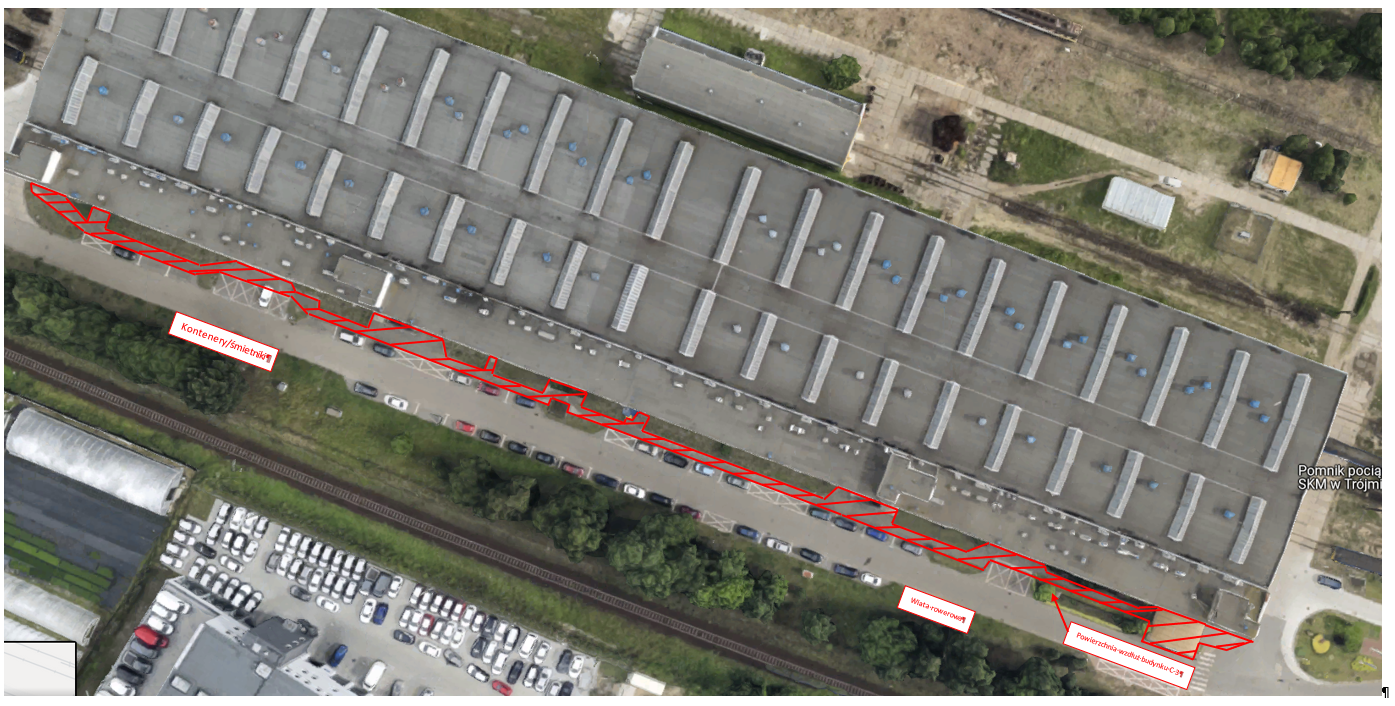 Źródło: mapy.targeo.plKARTA UTRZYMANIA CZYSTOŚCIWszelkie uwagi proszę zgłaszać na adres infrastruktura@skm.pkp.pl wpisując w temacie emaila: sprzątanie/nazwa pomieszczenia budynkuZałącznik nr  2 do UmowyWYTYCZNEpobierania i zdawania kluczy przez personel sprzątającyPracownicy Wykonawcy (według wykazu imiennego dostarczonego przez Wykonawcę) upoważnieni są do pobierania kluczy wyłącznie do sal szkoleniowych (147, 305, 305A) oraz pomieszczeń socjalnych i sanitarnych (toalety, szatnie).Niedozwolone jest pobieranie kluczy do pozostałych pomieszczeń (pokoi zajmowanych przez pracowników Zamawiającego).Klucze do pomieszczeń, czasowo wyłączonych z użytkowania (np. po wykonaniu prac remontowych lub okresowo nie zajmowane przez żadnego z pracowników Zamawiającego) mogą być wydawane pracownikom Wykonawcy na podstawie wykazu pisemnego sporządzonego przez Zamawiającego. Wykaz obejmował będzie numery pomieszczeń oraz termin, w jakim dozwolone będzie pobieranie kluczy przez pracowników Wykonawcy. Wykaz przechowywany będzie w portierni.Klucze wydawane są przez pracownika portierni.Fakt wydania kluczy pracownik portierni potwierdza własnoręcznym podpisem wpisując numery pomieszczeń, do których klucze zostały wydane. Pracownik Wykonawcy kwituje ich odbiór własnoręcznym podpisem.Po zakończeniu czynności porządkowych klucze należy zdać pracownikowi portierni, który potwierdza ich przyjęcie własnoręcznym podpisemZałącznik nr 4 do UmowyProtokół kontrolisporządzony w dniu. ……………………… w GdyniPodczas kontroli przeprowadzonej w dniu ……………….stwierdzono uchybienia  w  realizacji  przedmiotu  umowy  ………………………………. zawartej pomiędzy   PKP Szybka Kolej Miejska w Trójmieście Sp. z o.o. a firmą…………………………………………………………………………………...W trakcie kontroli stwierdzono następujące uchybienia (należy wpisać element, którego dotyczy uchybienie zgodnie z §4 ust. 5 umowy oraz wielkość powierzchni, o ile dotyczy) :………………………………………………………………………………………………………………………………………………………………………………………………………………………………………………………………………………………………………………………………………………………………………………………………………………………………………………………………………………………………………………………………………………………………………………………………………………………………………………………………………………………………………………………………………………………………………………………………………………………………………………………………………………………………………………………………………………………………………………………………………………………………………………………………………………Powiadomiono ze strony Wykonawcy ………………………………………………………………………………………………………imię i nazwiskosposób powiadomienia: ………………………………………………………………………….(wpisać sposób powiadomienia Przedstawiciela Wykonawcy)sposób potwierdzenia powiadomienia: ………………………………………………………….(wpisać sposób potwierdzenia przedstawiciela Wykonawcy)Uwagi i wnioski osób biorących udział w kontroli :…………………………………………………………………………………………………………………………………………………………………………………………………………………………………………………………………………………………………………………… .Podpis osoby Przedstawiciela SKM………………………………………Załącznik nr 3 do Umowy Protokół odbioruZakres wykonania zamówienia obejmował prace ujęte w umowie wykonane w ………… 2022r.Prace zostały wykonane zgodnie z umową nr …………… z dnia……………….……….. zawartą pomiędzy:PKP Szybka Kolej Miejska w Trójmieście Sp. z o.o.a firmą ………………………………………………………………………………………….Odbioru dokonali w imieniu:ZAMAWIAJĄCEGO - ………………………………………………………………… WYKONAWCY - ………………………………………………………………… ......Uwagi i wnioski osób biorących udział w odbiorze (w szczególności ewentualne uchybienia) wykazane w protokołach kontroli:……………………………………………………………………………………………………………………………………………………………………………………………………………………………………………………………………………………………………………………………………………………………………………………………………………………….……..…………………………………………………………………………………………………… .Wysokość kary umownej naliczonej za ……………………………………………………… .miesiąc i rokNiniejszy protokół stanowi podstawę do wystawienia faktury.ZAMAWIAJĄCY	WYKONAWCAUMOWA  NR   SKM- … /22ZAWARTA W WYNIKU PRZEPROWADZENIA POSTĘPOWANIA O UDZIELENIE ZAMÓWIENIA PUBLICZNEGO PROWADZONEGO W TRYBIE PRZETARGU NIEOGRANICZONEGO - ZNAK: SKMMU.086.12.22w dniu …………….. 2022 roku w Gdyni pomiędzy : 1/ PKP SZYBKA KOLEJ MIEJSKA W TRÓJMIEŚCIE Sp. z o.o. z siedzibą w 81-002 Gdynia, ul. Morska , zarejestrowaną w rejestrze przedsiębiorców prowadzonym przez Sąd Rejonowy Gdańsk – Północ w Gdańsku, VIII Wydział Gospodarczy Krajowego Rejestru Sądowego pod numerem KRS 0000076705, NIP 958-13-70-512, Regon 	192488478, Kapitał Zakładowy 168 389 000,00 zł, nr rejestru BDO: 000124414 reprezentowaną przez:………………………………………………………………………………………………zwaną dalej ZAMAWIAJĄCYM, a:2/ ………………………z siedzibą w ………………, ul. …, zarejestrowaną w rejestrze przedsiębiorców prowadzonym przez Sąd Rejonowy …, … Wydział Gospodarczy Krajowego Rejestru Sądowego pod numerem KRS …, NIP …, Regon …, Kapitał Zakładowy … zł reprezentowaną przez:..................................................... – ................................................ ..................................................... – ..............................................zwaną dalej WYKONAWCĄ lub zwanymi dalej łącznie STRONAMI,  - o następującej treści§1ZAMAWIAJĄCY zleca a WYKONAWCA przyjmuje do wykonania prace polegające na świadczeniu usługi utrzymania porządku i czystości:w pomieszczeniach budynku i na terenie bocznicy PRT Wejherowo ul. Zachodnia 24,kasy biletowej znajdującej się w budynku dworca kolejowego w Wejherowie pl. Marszałka Józefa Piłsudskiego 1.WYKONAWCA zapewnia własne narzędzia, środki czystości - odpowiednio stosowane dla danego rodzaju powierzchni, sprzęt i materiały niezbędne do wykonywania usług.Środki czystości przeznaczone do mycia, konserwacji powierzchni i wyposażenia wykorzystywane do realizacji zamówienia muszą być produkowane zgodnie z międzynarodowymi normami ISO 9001, 14001 oraz powinny posiadać dokumenty potwierdzające dopuszczenie do obrotu na terenie RP.WYKONAWCA zobowiązuje się do utrzymania nienagannej czystości: ścierek, mopów, szczotek i innych akcesoriów służących do czynności porządkowych.WYKONAWCA zobowiązany jest do dostarczenia i bieżącego uzupełniania w pomieszczeniach sanitarnych i socjalnych środków higieny osobistej. Szczegółowy wykaz środków higieny znajduje się w OPZ stanowiącym Załącznik nr 1 do Umowy.Środki czystości oraz higieny osobistej zakupuje i dostarcza WYKONAWCA na własny koszt.ZAMAWIAJĄCY na wniosek Wykonawcy zapewni pomieszczenie/miejsce dla przechowywania sprzętu i środków czystości WYKONAWCY, znajdujące się w budynku na terenie bocznicy PRT Wejherowo. Zasady udostępnienia pomieszczenia będą przedmiotem odrębnych ustaleń pomiędzy StronamiZAMAWIAJĄCY nieodpłatnie zapewni WYKONAWCY dostęp do wody i energii w miejscu wykonywania usługi w ilości potrzebnej do wykonywania czynności porządkowych, Szczegółowy wykaz pomieszczeń, rodzaj prac oraz częstotliwość ich wykonywania zawiera Opis Przedmiotu Zamówienia stanowiąc Załącznik nr 1 do Umowy.Szczegółowy wykaz pomieszczeń i terenów podlegających usłudze zawiera Opis Przedmiotu Zamówienia  stanowiąc Załącznik nr 1 do Umowy. §2Termin realizacji przedmiotu Umowy: od 01.07.2022 do 30.06.2025r.ZAMAWIAJĄCY może wypowiedzieć Umowę ze skutkiem natychmiastowym, jeżeli:nastąpi zajęcie wierzytelności WYKONAWCY z tytułu realizacji niniejszej Umowy;WYKONAWCA przynajmniej 5 razy w ciągu miesiąca nie wykona prac zgodnie z Umową, co potwierdzone zostanie w protokole odbioru. W takim przypadku niezależnie od powyższego ZAMAWIAJĄCEMU przysługują kary umowne określone w §3 ust. 13.Nie spełniania w trakcie trwania umowy przez Wykonawcę wymogu co do zatrudnienia na podstawie stosunku pracy osób, co do których wymóg taki zawarty został w SWZ, w tym brak przedstawienia zamawiającemu na jego wezwanie dokumentów ten wymóg potwierdzający – wypowiedzenie umowy winno być poprzedzone wezwaniem do wypełnienia wymogów z wskazaniem terminu nie krótszego niż 7 dni do przedstawienia dokumentów potwierdzających spełnianie warunku,§3Za prawidłowe, zgodne z Umową wykonanie całości przedmiotu Umowy STRONY ustalają wynagrodzenie ryczałtowe WYKONAWCY w wysokości … zł netto (słownie: … zł, …/100). Do podanych wartości wynagrodzenia doliczony zostanie należny podatek VAT naliczony zgodnie z obowiązującym prawem zgodnie z Ofertą WYKONAWCY stanowiącą Załącznik nr 2 do niniejszej Umowy. Powyższe wynagrodzenie obejmuje wszelkie koszty towarzyszące pośrednio lub bezpośrednio wykonaniu Umowy. Zamawiający dopuszcza rozliczenia częściowe na podstawie harmonogramu rzeczowo-finansowego.STRONY ustalają, że wynagrodzenie WYKONAWCY będzie płatne wyłącznie na rachunek WYKONAWCY wskazany w prowadzonym przez Szefa Krajowej Administracji Skarbowej wykazie podmiotów zarejestrowanych jako podatnicy VAT, o którym mowa w art. 96b ust. 1 pkt 2 Ustawy z dn. 11.03.2004 r. o podatkach od towarów i usług i tylko taki rachunek do płatności może zostać wskazany w wystawionej ZAMAWIAJĄCEMU fakturze – przy zastosowaniu mechanizmu podzielonej płatności w rozumieniu art. 108a ww. Ustawy. Faktura wskazująca inny numer rachunku bankowego do płatności, jako wystawiona niezgodnie z Umową zostanie WYKONAWCY zwrócona bez księgowania, a ZAMAWIAJĄCY uprawniony jest do wstrzymania z płatnością do czasu otrzymania prawidłowo wystawionej faktury.STRONY postanawiają, że rozliczenie za przedmiot Umowy nastąpi przelewem na konto  WYKONAWCY, o którym mowa w ust. 8 w terminie 21 (słownie: dwadzieścia jeden) dni od daty otrzymania przez ZAMAWIAJĄCEGO prawidłowo wystawionej faktury.Podstawą do wystawienia faktury będzie protokół odbioru podpisany przez osoby upoważnione. Wzór protokołu odbioru stanowi Załącznik Nr 5 do Umowy.Za dzień zapłaty uważa się dzień obciążenia rachunku bankowego ZAMAWIAJĄCEGO.Uchybienie terminu zapłaty przez ZAMAWIAJĄCEGO uprawnia WYKONAWCĘ do naliczenia odsetek wynikających z ustawy.STRONY ustalają, że w razie braku terminowego spełnienia świadczenia pieniężnego wynikającego z Umowy przez którąkolwiek ze STRON - druga STRONA może wystosować wezwanie do zapłaty należności również w formie elektronicznej na adres e-mail.Płatność należności z tytułu realizacji niniejszej Umowy nastąpi przelewem na rachunek bankowy Wykonawcy nr ……………………………………………………………...WYKONAWCA wyraża zgodę na wystawianie ZAMAWIAJĄCEMU faktur w formie elektronicznej. Zgodnie z art. 106n Ustawy o podatku od towarów i usług z dnia 11 marca 2004 (j.t. Dz. U. z 2020 r., poz. 106 z późniejszymi zmianami) E-faktury, korekty e-faktur, duplikaty e- faktur będą wystawiane i przesyłane pocztą elektroniczną (e-mail) w formie PDF (portable document format) zapewniając autentyczność  pochodzenia,  integralność  treści  i  czytelność faktury elektronicznej (art.106m ust. 1 Ustawy o VAT) z następujących adresów: z adresu ………………………. :  na adres SKM : faktura@skm.pkp.pl z adresu SKM: e.faktura@skm.pkp.pl  na adres : ………………………………………………Każdorazowo stwierdzone przez przedstawiciela ZAMAWIAJĄCEGO uwagi i zastrzeżenia do świadczonych usług będą zgłaszane WYKONAWCY drogą e-mailową na adres:…………………………………… lub pisemnie przez osobę upoważnioną ze Strony WYKONAWCY. Osoba ta każdorazowo odnotowuje datę i godzinę dokonania zgłoszenia.ZAMAWIAJĄCY zastrzega sobie prawo do przeprowadzenia kontroli jakości wykonanych prac. W przypadku stwierdzonych uchybień sporządzany jest Protokół kontroli zgodnie z Załącznikiem nr 4. W przypadku stwierdzenia uchybień w realizacji przedmiotu Umowy, ZAMAWIAJĄCY może obciążyć WYKONAWCĘ karami umownymi: za niewykonanie sprzątania w budynku na terenie PRT Wejherowo oraz kas biletowych 50 zł za każde pomieszczenie: Za odrębne pomieszczenie przyjmuje się przestrzeń wydzieloną wejściem od korytarza. za niewłaściwe utrzymanie terenu zewnętrznego (np. zaśmiecenie, zanieczyszczenie) – 50 zł,za stosowanie środków czystości i artykułów chemicznych nieposiadających kart charakterystyki lub niezgodnych z opisem przedmiotu zamówienia z załącznika - 0,1% miesięcznego wynagrodzenia brutto za każdorazowe stwierdzenie zastosowania niewłaściwych środków lub artykułów, niezależnie od ilości zastosowania niewłaściwych środków lub artykułów danego rodzaju. Zamawiający nie naliczy kary, jeżeli WYKONAWCA w ciągu maksymalnie jednej doby od zgłoszenia przez ZAMAWIAJĄCEGO uchybienia, wymieni zakwestionowane środki czystości lub artykuły chemiczne na zgodne z umową,za brak ciągłości w zapewnieniu środków czystości używanych przez pracowników ZAMAWIAJĄCEGO w trakcie dnia roboczego (np. ręczniki papierowe, mydło do rąk, papier toaletowy) - 10 zł za godzinę przerwania ciągłości w dostawie za każdy brak. ZAMAWIAJĄCY nie naliczy kary, jeżeli WYKONAWCA w ciągu 30 minut od zgłoszenia przez ZAMAWIAJĄCEGO braków, uzupełni brakujące środki czystości,za niewykonanie prac okresowych (np. mycie okien, czyszczenie schodów, mycie zadaszenia, czyszczenie elementów na wysokości itp.),za prace wykonywane z częstotliwością mniejszą niż 1 raz w miesiącu – 500 zł za każdy rodzaj niewykonanej pracy,za prace wykonywane z częstotliwością 1 raz w miesiącu lub większą – 200 zł za każdy rodzaj niewykonanej pracy.Podstawę do nałożenia kary będzie stanowił protokół odbioru sporządzony na koniec miesiąca (Załącznik nr 5 do Umowy) i stanowiący podstawę do wystawienia faktury lub (dla prac okresowych) protokół odbioru tych prac. Naliczone przez ZAMAWIAJĄCEGO kary umowne, zostaną doręczone WYKONAWCY na koniec miesiąca kalendarzowego i będą potrącane z bieżących faktur wystawionych przez WYKONAWCĘ. Kary umowne egzekwowane będą za jednorazowo stwierdzone uchybienie.Większa liczba stwierdzonych uchybień uprawnia ZAMAWIAJĄCEGO do sumowania kar umownych określonych w niniejszym paragrafie.ZAMAWIAJĄCEMU przysługuje prawo do odszkodowania uzupełniającego przewyższającego kary umowne do wysokości rzeczywiście poniesionej szkody.§4Zamawiający wymaga zatrudnienia na podstawie umowy o pracę przez Wykonawcę osób wykonujących przedmiot zamówienia w sposób określony w art. 22 § 1 ustawy z dnia 26 czerwca 1974 r. – Kodeks pracy tj. osoby bezpośrednio uczestniczące w wykonywaniu zamówienia.W trakcie realizacji zamówienia ZAMAWIAJĄCY uprawniony jest do wykonywania czynności kontrolnych wobec WYKONAWCY odnośnie spełniania przez WYKONAWCĘ wymogu zatrudnienia na podstawie umowy o pracę. ZAMAWIAJĄCY uprawniony jest w szczególności do: żądania oświadczeń i dokumentów w zakresie potwierdzenia spełniania ww. wymogów i dokonywania ich oceny,żądania wyjaśnień w przypadku wątpliwości w zakresie potwierdzenia spełniania ww. wymogów,przeprowadzania kontroli na miejscu wykonywania świadczenia.W trakcie realizacji Umowy na każde wezwanie ZAMAWIAJĄCEGO w wyznaczonym w tym wezwaniu terminie WYKONAWCA przedłoży ZAMAWIAJĄCEMU wskazane poniżej dowody w celu potwierdzenia spełnienia wymogu zatrudnienia na podstawie umowy o pracę przez WYKONAWCĘ w trakcie realizacji Umowy:oświadczenie WYKONAWCY o zatrudnieniu na podstawie umowy o pracę osób wykonujących czynności, których dotyczy wezwanie ZAMAWIAJĄCEGO. Oświadczenie to powinno zawierać w szczególności: dokładne określenie podmiotu składającego oświadczenie, datę złożenia oświadczenia, wskazanie, że objęte wezwaniem czynności wykonują osoby zatrudnione na podstawie umowy o pracę wraz ze wskazaniem liczby tych osób, imion i nazwisk tych osób, rodzaju umowy o pracę i wymiaru etatu oraz podpis osoby uprawnionej do złożenia oświadczenia w imieniu WYKONAWCY,poświadczoną za zgodność z oryginałem odpowiednio przez WYKONAWCĘ umowy/umów o pracę osób wykonujących w trakcie realizacji zamówienia czynności, których dotyczy ww. oświadczenie WYKONAWCY lub (wraz z dokumentem regulującym zakres obowiązków, jeżeli został sporządzony). Kopia umowy/umów powinna zostać zanonimizowana w sposób zapewniający ochronę danych osobowych pracowników, zgodnie z przepisami ustawy z dnia 29 sierpnia 1997 r. o ochronie danych osobowych (tj. w szczególności  bez adresów, nr PESEL pracowników). Imię i nazwisko pracownika nie podlega anonimizacji. Informacje takie jak: data zawarcia umowy, rodzaj umowy o pracę i wymiar etatu powinny być możliwe do zidentyfikowania;zaświadczenie właściwego oddziału ZUS, potwierdzające opłacanie przez WYKONAWCĘ składek na ubezpieczenia społeczne i zdrowotne z tytułu zatrudnienia na podstawie umów o pracę za ostatni okres rozliczeniowy;poświadczoną za zgodność z oryginałem odpowiednio przez WYKONAWCĘ lub kopię dowodu potwierdzającego zgłoszenie pracownika przez pracodawcę do ubezpieczeń, zanonimizowaną w sposób zapewniający ochronę danych osobowych pracowników, zgodnie z przepisami ustawy z dnia 29 sierpnia 1997 r. o ochronie danych osobowych. Imię i nazwisko pracownika nie podlega anonimizacji.Z tytułu niespełnienia przez WYKONAWCĘ wymogu zatrudnienia na podstawie umowy o pracę ZAMAWIAJĄCY przewiduje sankcję w postaci obowiązku zapłaty przez wykonawcę kary umownej w wysokości określonej w Umowie. Niezłożenie przez WYKONAWCĘ w wyznaczonym przez ZAMAWIAJĄCEGO terminie żądanych przez ZAMAWIAJĄCEGO dowodów w celu potwierdzenia spełnienia przez WYKONAWCĘ wymogu zatrudnienia na podstawie umowy o pracę traktowane będzie jako niespełnienie przez WYKONAWCĘ wymogu zatrudnienia na podstawie umowy o pracę. W przypadku uzasadnionych wątpliwości co do przestrzegania prawa pracy przez WYKONAWCĘ, ZAMAWIAJĄCY może zwrócić się o przeprowadzenie kontroli przez Państwową Inspekcję Pracy.§5ZAMAWIAJĄCY nie przewiduje możliwości udzielania zaliczek.§61. Strony zobowiązują się dokonać zmiany wysokości wynagrodzenia należnego Wykonawcy, o którym mowa w § 8 Umowy, w formie pisemnego aneksu, każdorazowo w przypadku wystąpienia jednej z następujących okoliczności:1) zmiany stawki podatku od towarów i usług oraz podatku akcyzowego,2) zmiany wysokości minimalnego wynagrodzenia ustalonego na podstawie przepisów o minimalnym wynagrodzeniu za pracę,3) zmiany zasad podlegania ubezpieczeniom społecznym lub ubezpieczeniu zdrowotnemu lub wysokości stawki składki na ubezpieczenia społeczne lub zdrowotne,4) zmiany zasad gromadzenia i wysokości wpłat do pracowniczych planów kapitałowych, o których mowa w ustawie z dnia 4 października 2018 r. o pracowniczych planach kapitałowych- na zasadach i w sposób określony w ust. 2 – 12, jeżeli zmiany te będą miały wpływ na koszty wykonania Umowy przez Wykonawcę, przy czym Strony określają wymagany minimalny poziom zmiany na 1% - tj. zmiana będzie mogła zostać dokonana o ile jej skutkiem będzie miał być wzrost lub obniżenie wynagrodzenia Wykonawcy określonego w § 8 ust. 1 nie mniejszy niż 1% w stosunku do dotychczasowego, a także określają, że zmiany te (niezależnie od przyczyny) nie mogą następować częściej niż raz na 3 miesiące. Jednocześnie Strony ustalają, że maksymalna łączna wartość zmian wynagrodzenia Wykonawcy w efekcie zastosowania postanowień niniejszego paragrafu nie może być wyższa niż 15% pierwotnego wynagrodzenia Wykonawcy określonego w § 8 ust. 1 niniejszej Umowy w dacie jej zawarcia. 2. Zmiana wysokości wynagrodzenia należnego Wykonawcy w przypadku zaistnienia przesłanki, o której mowa w ust. 1 pkt 1, będzie odnosić się wyłącznie do części przedmiotu Umowy zrealizowanej, zgodnie z terminami ustalonymi Umową, po dniu wejścia w życie przepisów zmieniających stawkę podatku od towarów i usług bądź podatek akcyzowy oraz wyłącznie do części przedmiotu Umowy, do której zastosowanie znajdzie zmiana stawki podatku od towarów i usług bądź podatek akcyzowy.3. W przypadku zmiany, o której mowa w ust. 1 pkt 1, wartość wynagrodzenia netto nie zmieni się, a wartość wynagrodzenia brutto zostanie wyliczona na podstawie nowych przepisów.4. Zmiana wysokości wynagrodzenia w przypadku zaistnienia przesłanki, o której mowa w ust. 1 pkt 2-4, będzie obejmować wyłącznie część wynagrodzenia należnego Wykonawcy, w odniesieniu do której nastąpiła zmiana wysokości kosztów wykonania Umowy przez Wykonawcę w związku z wejściem w życie przepisów odpowiednio zmieniających wysokość minimalnego wynagrodzenia za pracę lub dokonujących zmian w zakresie zasad podlegania ubezpieczeniom społecznym lub ubezpieczeniu zdrowotnemu lub w zakresie wysokości stawki składki na ubezpieczenia społeczne lub zdrowotne.5. W przypadku zmiany, o której mowa w ust. 1 pkt 2, wynagrodzenie Wykonawcy ulegnie zmianie o kwotę odpowiadającą wzrostowi kosztu Wykonawcy w związku ze zwiększeniem wysokości wynagrodzeń pracowników świadczących usługi do wysokości aktualnie obowiązującego minimalnego wynagrodzenia za pracę, z uwzględnieniem wszystkich obciążeń publicznoprawnych od kwoty wzrostu minimalnego wynagrodzenia. Kwota odpowiadająca wzrostowi kosztu Wykonawcy będzie odnosić się wyłącznie do części wynagrodzenia Pracowników świadczących Usługi, o których mowa w zdaniu poprzedzającym, odpowiadającej zakresowi, w jakim wykonują oni prace bezpośrednio związane z realizacją przedmiotu Umowy. Zmiana wynagrodzenia z przyczyn określonych w ust. 1 pkt 2 będzie mogła nastąpić począwszy od 01.01.2023 r. w razie ewentualnej zmiany tego wynagrodzenia w stosunku do obowiązującego w 2022 r. 6. W przypadku zmian, o których mowa w ust 1 pkt 2-4, zmiana wysokości wynagrodzenia Wykonawcy nastąpi od dnia wejścia w życie przepisów wprowadzających daną zmianę, z zastrzeżeniem postanowień ust. 4-5, 7 oraz 9-13 niniejszego paragrafu.7. W przypadku zmiany, o której mowa w ust. 1 pkt 3 lub 4, wynagrodzenie Wykonawcy ulegnie zmianie o kwotę odpowiadającą zmianie kosztu Wykonawcy ponoszonego w związku z wypłatą wynagrodzenia pracownikom świadczącym usługi. Kwota odpowiadająca zmianie kosztu Wykonawcy będzie odnosić się wyłącznie do części wynagrodzenia pracowników świadczących usługi, o których mowa w zdaniu poprzedzającym, odpowiadającej zakresowi, w jakim wykonują oni prace bezpośrednio związane z realizacją przedmiotu Umowy.8. W celu zawarcia aneksu, o którym mowa w ust. 1, każda ze Stron może wystąpić do drugiej Strony z wnioskiem o dokonanie zmiany wysokości wynagrodzenia należnego Wykonawcy, wraz z uzasadnieniem zawierającym w szczególności szczegółowe wyliczenie całkowitej kwoty, o jaką wynagrodzenie Wykonawcy powinno ulec zmianie, oraz wskazaniem daty, od której nastąpiła bądź nastąpi zmiana wysokości kosztów wykonania Umowy uzasadniająca zmianę wysokości wynagrodzenia należnego Wykonawcy.9. W przypadku zmian, o których mowa w ust. 1 pkt 2-4, jeżeli z wnioskiem występuje Wykonawca, jest on zobowiązany dołączyć do wniosku dokumenty, z których będzie wynikać, w jakim zakresie zmiany te mają wpływ na koszty wykonania Umowy, w szczególności:a) pisemne zestawienie wynagrodzeń (zarówno przed jak i po zmianie) pracowników świadczących usługi, wraz z określeniem zakresu (części etatu), w jakim wykonują oni prace bezpośrednio związane z realizacją przedmiotu Umowy oraz części wynagrodzenia odpowiadającej temu zakresowi - w przypadku zmiany, o której mowa w ust. 1 pkt 2, lubb) pisemne zestawienie wynagrodzeń (zarówno przed jak i po zmianie) pracowników świadczących usługi, wraz z kwotami składek uiszczanych do Zakładu Ubezpieczeń Społecznych/Kasy Rolniczego Ubezpieczenia Społecznego lub odpowiednio należności uiszczanych w ramach pracowniczych planów kapitałowych w części finansowanej przez Wykonawcę, z określeniem zakresu (części etatu), w jakim wykonują oni prace bezpośrednio związane z realizacją przedmiotu Umowy oraz części wynagrodzenia odpowiadającej temu zakresowi - w przypadku zmiany, o której mowa w ust. 1 pkt 3 lub 4.10. W przypadku zmiany, o której mowa w ust. 1 pkt 3 lub 4, jeżeli z wnioskiem występuje Zamawiający, jest on uprawniony do zobowiązania Wykonawcy do przedstawienia w wyznaczonym terminie, nie krótszym niż 10 dni roboczych, dokumentów, z których będzie wynikać w jakim zakresie zmiana ta ma wpływ na koszty wykonania Umowy, w tym pisemnego zestawienia wynagrodzeń, o którym mowa w ust. 9 lit. b).11. W terminie 10 dni roboczych od dnia przekazania wniosku, o którym mowa w ust. 8, Strona, która otrzymała wniosek, przekaże drugiej Stronie informację o statusie rozpatrywania wniosku.12. W przypadku otrzymania przez Stronę informacji o niezatwierdzeniu wniosku lub częściowym zatwierdzeniu wniosku, Strona ta może ponownie wystąpić z wnioskiem, o którym mowa w ust. 8. W takim przypadku przepisy ust. 9 - 11 oraz 13 stosuje się odpowiednio.13. Zawarcie aneksu nastąpi nie później niż w terminie 10 dni roboczych od dnia zatwierdzenia wniosku o dokonanie zmiany wysokości wynagrodzenia należnego Wykonawcy.Wykonawca, którego wynagrodzenie zostało zmienione w trybie opisanym w niniejszym paragrafie zobowiązany jest na podstawie art. 439 ust. 5 Ustawy PZP do analogicznej zmiany wynagrodzenia przysługującego swojemu Podwykonawcy pod rygorem obciążania karami umownymi określonymi w ust. 14.14. Zamawiający naliczy Wykonawcy karę umowną w wysokości 1.000,00 zł (słownie złotych: jeden tysiąc 00/100) z tytułu braku zapłaty lub nieterminowej zapłaty wynagrodzenia należnego Podwykonawcy z tytułu zmiany wysokości wynagrodzenia, o której mowa w art. 439 ust. 5 – za każdy stwierdzony przypadek.§ 7WYKONAWCA ponosi pełną odpowiedzialność za ewentualne skutki nienależytego wykonania przedmiotu Umowy przed organami uprawnionymi do kontroli i jest zobowiązany do pokrywania wszelkich kar lub opłat nakładanych przez w/w organa z tego tytułu.WYKONAWCA jest zwolniony z wyżej wymienionej odpowiedzialności, o ile nienależyte wykonanie prac nastąpiło z przyczyn zawinionych przez ZAMAWIAJĄCEGO.ZAMAWIAJĄCY nie odpowiada za ewentualne wypadki przy pracy, jakim ulegną pracownicy WYKONAWCY chyba, że wypadek nastąpił z winy ZAMAWIAJĄCEGO.WYKONAWCA ponosi odpowiedzialność za szkody wyrządzone ZAMAWIAJĄCEMU i osobom trzecim w związku z wykonywaniem przedmiotu Umowy, a nadto ponosi odpowiedzialność cywilną za szkody powstałe na skutek niewłaściwego wykonania przedmiotu Umowy i w tym zakresie WYKONAWCA zobowiązany jest utrzymywać ubezpieczenie zgodnie z warunkami udziału w postępowaniu, od wszelkich ryzyk mogących mu zaszkodzić oraz przedstawiać ZAMAWIAJĄCEMU kopię polisy na każde żądanie.WYKONAWCĘ obciążają wszelkie uznane przez ZAMAWIAJĄCEGO odszkodowania z tytułu powstałych szkód, o których mowa w ust. 4.§8Przedstawicielem ze strony ZAMAWIAJĄCEGO w ramach realizacji niniejszej Umowy jest:Magdalena Lipska, tel. +48 668 494 184, email: mlipska@skm.pkp.plDariusz Wenta, tel. +48 571 370 479, email: dwenta@skm.pkp.plPrzedstawicielem ze strony WYKONAWCY w ramach realizacji niniejszej Umowy jest p. ………………………………, tel. ………………………, email: …………………………………§91.	W sprawach nie uregulowanych niniejszą Umową mają zastosowanie przepisy Kodeksu Cywilnego.2.	Ewentualne spory między Stronami rozstrzygać będzie właściwy miejscowo sąd według siedziby ZAMAWIAJĄCEGO.3.	Wszelkie zmiany i uzupełnienia do Umowy wymagają dwustronnego uzgodnienia i podpisania w formie aneksu – pod rygorem nieważności.4.	Informacje dotyczące działalności gospodarczej Stron, pozyskane przez Strony w związku z wykonywaniem przedmiotu Umowy nie mogą być ujawnione osobom trzecim, za wyjątkiem przypadków określonych przez prawo lub po uzyskaniu w tym zakresie pisemnej zgody drugiej Strony.5.	Niniejsza Umowa została sporządzona w dwóch jednobrzmiących egzemplarzach, po jednym dla każdej ze Stron.6.	Integralna część Umowy stanowią:a)	SOPZ (szczegółowy opis przedmiotu zamówienia) – załącznik nr 1;b)	Karta utrzymania czystości – załącznik nr 2c)	Wzór protokołu odbioru usługi – załącznik nr 3;d)	protokół kontroli – załącznik nr 4;§ 10Zgodnie z art. 13,14 ust. 1 i ust. 2 Rozporządzenia Parlamentu Europejskiego i Rady (UE) 2016/679 z dnia 27 kwietnia 2016 r. (ogólnego Rozporządzenia o ochronie danych osobowych) STRONY informują, że są Administratorami danych osobowych osób reprezentujących STRONY niniejszej Umowy oraz osób wskazanych w § 6  Umowy. Dane kontaktowe do Administratorów: PKP Szybka Kolej Miejska w Trójmieście  Sp. z o.o.  z siedzibą przy ul. Morskiej , 81-002 Gdynia, mail skm@skm.pkp.pl;………………………………………………………………………………………………Administratorzy wyznaczyli  Inspektorów ochrony danych  z którymi można się skontaktować odpowiednio: pisząc na adres e-mail: daneosobowe@skm.pkp.pl lub telefonicznie: 58 721 29 69;pisząc na adres e- mail:………………….. lub telefonicznie:…………………………..Dane osobowe  przetwarzane w oparciu o niniejszą Umowę przetwarzane będą w celu jej zawarcia i realizacji, na podstawie: art. 6 ust. 1 lit. b RODO wobec osób reprezentujących STRONY,art. 6 ust. 1 lit. c RODO wobec osób, których STRONY wyznaczyły do realizacji zapisów niniejszej Umowy; art. 6 ust. 1 lit. f RODO (prawnie uzasadniony interes administratora) dotyczy, realizacji zapisów Umowy oraz możliwości dochodzenia ewentualnych roszczeń                                                  w związku z niezrealizowaniem zapisów niniejszej Umowy.   Administratorzy informują, że dane osobowe udostępniane będą innym podmiotom z którymi zawarto Umowy powierzenia, państwowym służbom kontrolnym, kancelarii prawnej obsługującej  administratora.Dane osobowe będą przechowywane do czasu upływu terminu przedawnienia roszczeń mogących wynikać z Umowy lub terminów przekazania dokumentacji do Archiwum, jak również nie będą przekazywane do państwa trzeciego lub organizacji międzynarodowej w rozumieniu RODO.Osoby wskazane w ust. 1 mają prawo dostępu do treści swoich danych oraz prawo ich sprostowania, usunięcia, ograniczenia przetwarzania, prawo do przenoszenia danych, prawo wniesienia sprzeciwu.Osoby wskazane w ust. 1 mają prawo wniesienia skargi do organu nadzorczego, Prezesa Urzędu Ochrony Danych Osobowych, gdy uznają że przetwarzanie danych osobowych narusza przepisy w/w Rozporządzenia - https://uodo.gov.pl/pl/83/155.Dane osobowe nie będą przetwarzane w sposób zautomatyzowany, w tym nie będą podlegały profilowaniu w rozumieniu RODO.Podanie danych osobowych wskazanych w jest warunkiem umownym zawarcia niniejszej Umowy i jej realizacji. STRONY mają obowiązek poinformowania osób wskazanych w ust. 1 o treści niniejszego paragrafu.WYKONAWCA 								ZAMAWIAJĄCY  Załącznik Nr 1 do umowySzczegółowy opis przedmiotu zamówienia (dalej SOPZ)II. ZADANIE 21. Ogólne informacje o przedmiocie zamówienia.Przedmiotem zamówienia jest świadczenie usługi utrzymania porządku i czystości w pomieszczeniach budynku zlokalizowanego na terenie bocznicy PRT Wejherowo przy ul. Zachodniej 24 oraz kasy biletowej znajdującej się w budynku dworca kolejowego w Wejherowie na pl. Marszałka Józefa Piłsudskiego 1.Szczegółowy wykaz powierzchni podlegających usłudze Zalecane jest, aby Wykonawca przed złożeniem oferty dokonał wizji lokalnej we wskazanym obiekcie, w celu zapoznania się z zakresem zamówienia objętego postępowaniem.1. Utrzymanie porządku i czystości w pomieszczeniach budynku i na terenie bocznicy PRT Wejherowo, polega w szczególności na wykonywaniu następujących prac:2. Utrzymanie porządku i czystości w kasie biletowej znajdującej się w budynku dworca kolejowego w Wejherowie na pl. Marszałka Józefa Piłsudskiego 1, polega w szczególności na wykonywaniu następujących prac:3. Prace związane ze świadczeniem usługi Wykonawca zobowiązany jest wykonywać w godzinach 7:00-10:00.4. Prace okresowe Wykonawca zobowiązany jest wykonywać w terminach uzgodnionych z Zamawiającym z częstotliwością nie rzadszą niż określona w powyższej tabeli.5. Wykonawca usługi jest wytwórcą odpadów komunalnych (śmieci) powstających w pomieszczeniach i zagospodarowuje je na swój koszt. Zamawiający zobowiązuje się do wskazania miejsc ustawienia przez Wykonawcę usługi kontenerów/pojemników zbiorczych na odpady komunalne, w których Wykonawca zobowiązany jest gromadzić odpady zebrane z pomieszczeń. Wykonawca zobowiązuje się do zapewnienia wywozu odpadów komunalnych z kontenerów/pojemników zbiorczych.6. Technologia wykonania usług:a) Wykonawca zapewnia własne narzędzia, środki czystości odpowiednio stosowane dla danego rodzaju powierzchni, sprzęt i materiały niezbędne do wykonywania usług,b) środki czystości przeznaczone do mycia, konserwacji powierzchni i wyposażenia wykorzystane od realizacji zamówienia muszą być produkowane zgodnie międzynarodowymi normami ISO 9001, 14001 oraz powinny posiadać dokumenty potwierdzające dopuszczenie do obrotu na terenie RP, tj. kartę charakterystyki lub dla produktów biobójczych pozwolenie na wprowadzenie do obrotu lub wpis do rejestru produktów biobójczych dla produktów biobójczych, a dla produktów posiadających w swym składzie produkty niebezpieczne, kartę charakterystyki produktu niebezpiecznego,c) wykonawca zobowiązany jest do dostarczania i bieżącego uzupełniania w pomieszczeniach sanitarnych i socjalnych następujących środków higieny osobistej:- papier toaletowy biały, białość min. 65%, dwuwarstwowy, miękki, bezzapachowy, listkowany, szerokość wstęgi 9-10 cm, w rolkach średnicy 12 lub 24 cm,- ręczniki papierowe składane w ZZ, rodzaj papieru: makulatura, jednowarstwowe, kolor: biały, miękkie, przyjemne w dotyku, bezzapachowe, opakowanie po 100 szt. Wymiar ręcznika 25 x 12 cm,- mydło w płynie glicerynowe, z dodatkiem lanoliny/kolagenu o właściwościach pielęgnacyjnych i przyjemnym delikatnym zapachu,- kostki do WC z koszyczkiem (składniki kostki muszą myć muszlę klozetową, zapobiegać osadzaniu się kamienia, przy spłukiwaniu dezynfekować i odświeżać),-  w pomieszczeniach sanitarnych i socjalnych powinny być ustawione odświeżacze powietrza o zapachu kwiatowym/morskim w postaci płynnej/stałej/żelu,- worki ekologiczne na odpady o pojemności 35l, 60l, 120l, wg. usytuowania koszy na śmieci.d) środki higieny osobistej muszą spełniać wymagania ustawy z dnia 30.03.2001 r. o kosmetykach (Dz. U. nr 42, poz. 473 z póź. zm.) oraz posiadać czytelna datę produkcji i termin ważności,e) środki czystości i higieny osobistej zakupuje i dostarcza Wykonawca. Koszt tych środków ujmuje w oferowanej cenie,f) Wykonawca zobowiązuje się do wykonywania czynności porządkowych przy użyciu własnych narzędzi, sprzętu mechanicznego, środków czystości i materiałów zgodnie ze złożona ofertą,g) Wykonawca zobowiązuje się do utrzymania w nienagannej czystości: ścierek, mopów, szczotek i innych akcesoriów służących do czynności porządkowych,h) Wykonawca będzie stosował podczas czynności porządkowych sprzętu energooszczędnego (co najmniej klasy energetycznej B), pyłochłonnego, o cichej pracy,i) Zamawiający nieodpłatnie zapewni Wykonawcy pomieszczenie/miejsce dla przechowywania sprzętu i środków czystości Wykonawcy, znajdujące się w budynku na terenie bocznicy PRT Wejherowo,k) Zamawiający może odpłatnie zapewnić Wykonawcy pomieszczenie socjalne znajdujące się w budynku na terenie bocznicy PRT Wejherowol) Zamawiający nieodpłatnie zapewni Wykonawcy dostęp do wody i energii w miejscu wykonywania usługi w ilości potrzebnej do wykonywania czynności porządkowych,m) w przypadku terenu zielonego Wykonawca prac zobowiązany jest do ich utrzymania bez widocznych śmieci. 7. Personel Wykonawcy:a) Wykonawca zapewni odpowiednią liczbę osób do wykonywania czynności objętych Umową.b) Wykonawca odpowiada za skierowanie do wykonywania prac osób o odpowiednich kwalifikacjach i wymaganiach zdrowotnych w szczególności w zakresie prac na wysokości,c) Wykonawca zapewnia odpowiednie ubrania robocze, jednolite i estetyczne, oznakowane w sposób pozwalający na identyfikację Wykonawcy usług oraz pracownika,d) w czasie realizacji usług Wykonawca ponosi pełną odpowiedzialność za pracowników i przestrzeganie przez nich powszechnie obowiązujących przepisów prawa, w szczególności przepisów BHP, ppoż, ochrony środowiska, jak również wewnętrznych przepisów kolejowych związanych z poruszaniem się po terenie kolejowym,e) w przypadku świadczenia usługi bez konieczności poruszania się pracowników Wykonawcy po obszarze kolejowym (tory kolejowe), Zamawiający przekaże Wykonawcy w formie pisemnej lub elektronicznej informację o zagrożeniach dla bezpieczeństwa i zdrowia podczas wykonywania prac na terenie Zamawiającego. Wykonawca przed przystąpieniem do świadczenia usługi dostarczy „Wykaz pracowników, którzy zostali poinformowani o zagrożeniach dla bezpieczeństwa i zdrowia”,f) niespełnienie wymogów, o których mowa może być podstawą do odmowy wstępu na teren Zamawiającego,g) osoby wykonujące usługi zobowiązane są do bezzwłocznego zgłaszania osobie wyznaczonej do kontaktu z Zamawiającym wszelkich zauważonych uszkodzeń, wadliwego działania instalacji, urządzeń technicznych na obszarze objętym zamówieniem (np. niesprawne zamki, kontakty, naderwane listwy, przecieki wody, niesprawne krany, uszkodzone źródła światła).2. Termin realizacji zadania.Czas trwania umowy: 01.07.2022 r. do 30.06.2025 r.3. Wymagania prawne.Przedłożenie referencji potwierdzających świadczenie usług sprzątania w ostatnich 3 latach działalności.4. Sposób płatności.1. Podstawą do wystawienia faktury stanowić będzie:a) Karta utrzymania czystości dla danego obiektu,b) podpisany przez Zamawiającego i Wykonawcę Protokołu z wykonania usługi za dany miesiąc niezawierający żadnych uwag lub zaleceń, każdorazowo dołączany, jako załącznik do wystawionej faktury. Wzór karty utrzymania czystości dla danego obiektu stanowi załącznik nr 2 do SOPZ, wzór protokołu stanowi załączniku nr 3 do SOPZ.5. Kary umowne.Zgodnie z zapisami w Umowie.6. Podwykonawcy.Wykonawca nie może posługiwać się podwykonawcami.Załącznik nr 2 do Umowy- Wzór karty utrzymania czystości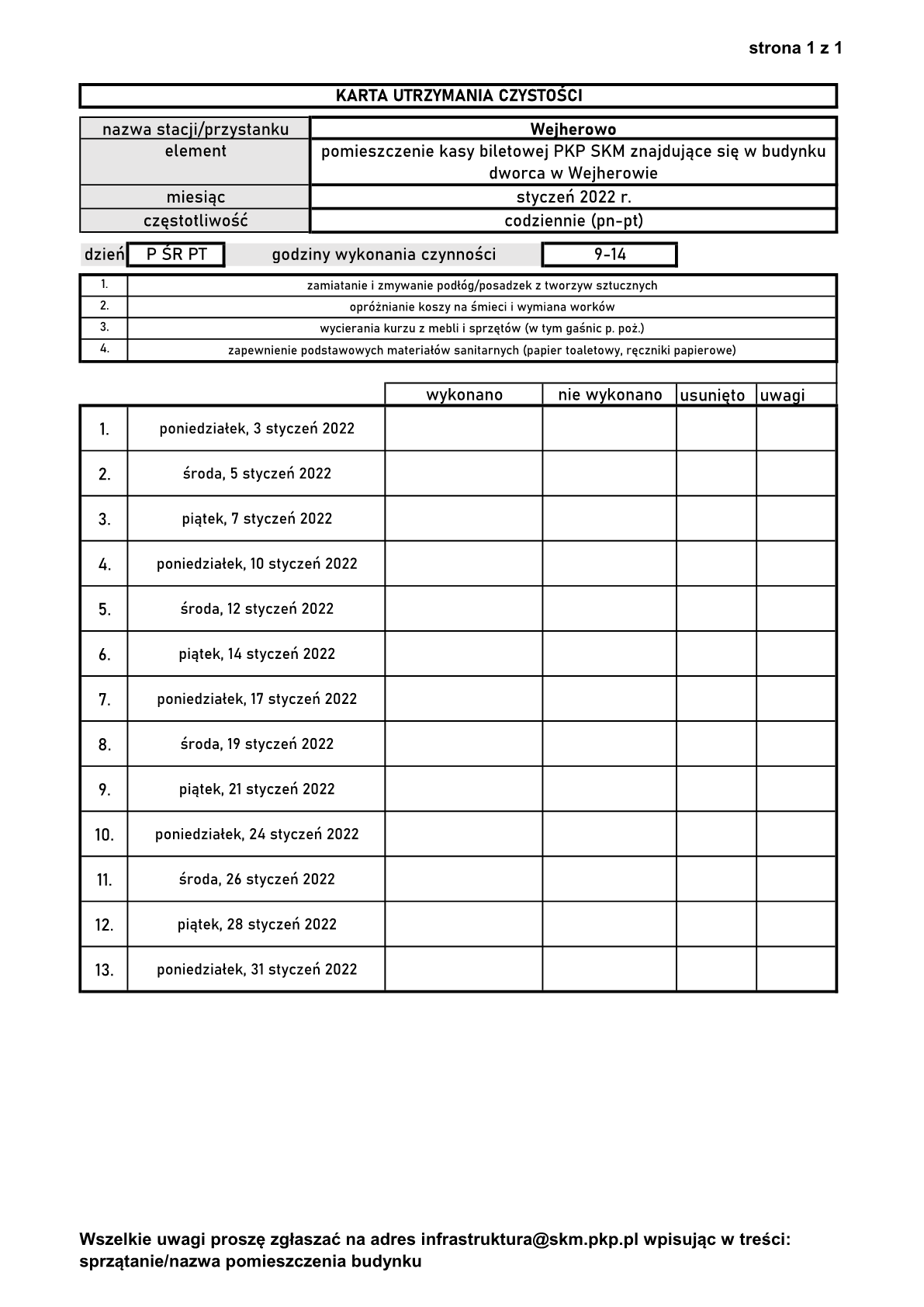 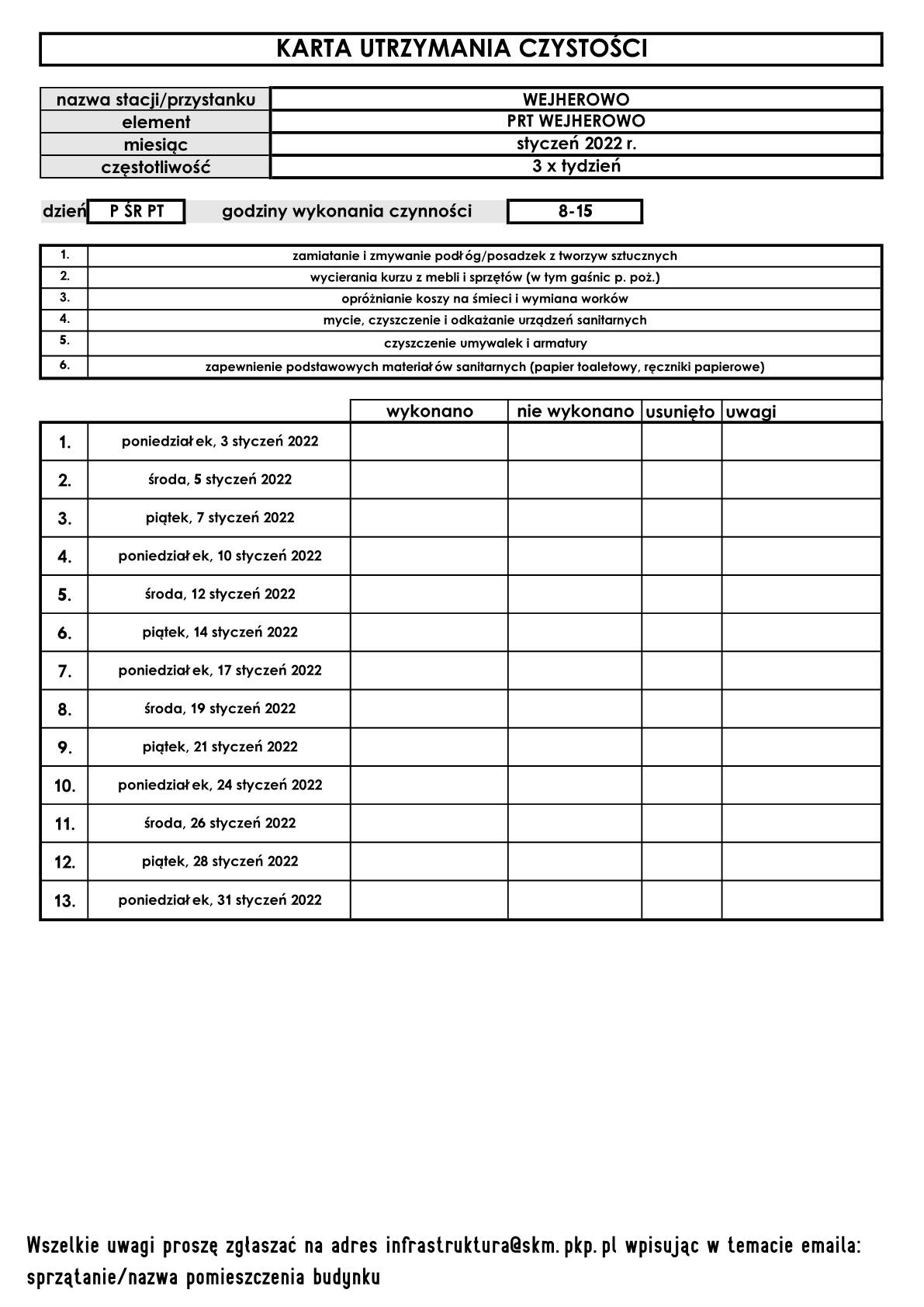 Załącznik nr 3 do UmowyWzór protokołu odbioru usługiZałącznik nr 4 do UmowyProtokół kontrolisporządzony w dniu. ……………………… w GdyniPodczas kontroli przeprowadzonej w dniu ……………….stwierdzono uchybienia  w  realizacji  przedmiotu  umowy  ………………………………. zawartej pomiędzy   PKP Szybka Kolej Miejska w Trójmieście Sp. z o.o. a firmą…………………………………………………………………………………...W trakcie kontroli stwierdzono następujące uchybienia (należy wpisać element, którego dotyczy uchybienie zgodnie z §4 ust. 5 umowy oraz wielkość powierzchni, o ile dotyczy) :………………………………………………………………………………………………………………………………………………………………………………………………………………………………………………………………………………………………………………………………………………………………………………………………………………………………………………………………………………………………………………………………………………………………………………………………………………………………………………………………………………………………………………………………………………………………………………………………………………………………………………………………………………………………………………………………………………………………………………………………………………………………………………………………………………Powiadomiono ze strony Wykonawcy ………………………………………………………………………………………………………imię i nazwiskosposób powiadomienia: ………………………………………………………………………….(wpisać sposób powiadomienia Przedstawiciela Wykonawcy)sposób potwierdzenia powiadomienia: ………………………………………………………….(wpisać sposób potwierdzenia przedstawiciela Wykonawcy)Uwagi i wnioski osób biorących udział w kontroli :…………………………………………………………………………………………………………………………………………………………………………………………………………………………………………………………………………………………………………………… .Podpis osoby Przedstawiciela SKM………………………………………Oświadczenie o  spełnianiu warunków określonych w §11 ust.1 Regulaminu udzielania przez PKP Szybka Kolej Miejska w Trójmieście Sp. z o.o. zamówień sektorowych podprogowych na roboty budowlane, dostawy i usługi, o których mowa w art. 5 ustawy Prawo zamówień publicznych.    …..........................................., dnia …..............................                               / miejscowość// pieczątka nagłówkowa Wykonawcy /znak: SKMMU.086.12.22.OŚWIADCZENIEOświadczam, że podmiot, który reprezentuję spełnia warunki dotyczące:posiadania uprawnień do wykonywania określonej działalności lub czynności, jeżeli przepisy prawa nakładają obowiązek ich posiadania,posiadania wiedzy i doświadczenia,dysponowania odpowiednim potencjałem technicznym oraz osobami zdolnymi do wykonania zamówienia,sytuacji ekonomicznej i finansowej.Nie podlegamy wykluczeniu z postępowania o udzielenie zamówienia publicznego zgodnie                z paragrafem 13 ust. 1 pkt 1-9 i ust. 2 Regulaminu.…......................................................................................................................................./pieczątka i podpis osoby upoważnionej do składania oświadczeń w imieniu Wykonawcy/Składając ofertę w przetargu dotyczącym świadczenia usługi utrzymania porządku i czystości w budynku administracyjno–socjalnym C-3 oraz obiektach „małej kubatury” na stacji Gdynia Cisowa Postojowa przy ul. Morskiej 350 A w Gdyni – znak: SKMMU.086.12.22, oświadczamy, że reprezentowany przez nas podmiot zrealizował w ciągu ostatnich 3 lat przed terminem składania ofert następujące zamówienia: Uwaga: Wykonawca zobowiązany jest do załączenia dokumentów potwierdzających należyte wykonanie wyszczególnionych w tabeli zamówień.__________________ dnia __. __.2022 r._______________________________(podpis Wykonawcy/Wykonawców)Składając ofertę w przetargu nieograniczonym na świadczenie usługi utrzymania porządku i czystości w pomieszczeniach budynku i na terenie bocznicy PRT Wejherowo ul. Zachodnia 24 i kasy biletowej znajdującej się w budynku dworca kolejowego w Wejherowie na pl. Marszałka Józefa Piłsudskiego 1– znak: SKMMU.086.12.22, oświadczamy, że reprezentowany przez nas podmiot zrealizował w ciągu ostatnich 3 lat przed terminem składania ofert następujące zamówienia: Uwaga: Wykonawca zobowiązany jest do załączenia dokumentów potwierdzających należyte wykonanie wyszczególnionych w tabeli zamówień.__________________ dnia __. __.2022 r._______________________________(podpis Wykonawcy/Wykonawców)Oświadczam, że wypełniłem obowiązki informacyjne przewidziane w art. 13 lub art. 14 RODO wobec osób fizycznych, od których dane osobowe bezpośrednio lub pośrednio pozyskałem w celu ubiegania się o udzielenie zamówienia publicznego w niniejszym postępowaniu.…......................................................................................................................................./pieczątka i podpis osoby upoważnionej do składania oświadczeń w imieniu Wykonawcy/Składając ofertę w przetargu nieograniczonym na świadczenie usługi utrzymania porządku i czystości w budynku administracyjno–socjalnym C-3 oraz obiektach „małej kubatury” na stacji Gdynia Cisowa Postojowa dla PKP Szybka Kolej Miejska w Trójmieście sp. z o.o. - znak: SKMMU.086.12.22, oświadczamy, że dysponujemy i przeznaczymy do realizacji niniejszego zamówienia następujący sprzęt: …......................................................................................................................................./pieczątka i podpis osoby upoważnionej do składania oświadczeń w imieniu Wykonawcy/Wykaz osób, którymi dysponuje lub będzie dysponował Wykonawca i które będą uczestniczyć w wykonaniu zamówienia, wraz z informacjami na temat ich kwalifikacji zawodowych, doświadczenia i wykształcenia niezbędnych do wykonania zamówienia, a także zakresu wykonywanych przez nich czynności.Składając ofertę w przetargu nieograniczonym na świadczenie usługi utrzymania porządku i czystości w budynku administracyjno–socjalnym C-3 oraz obiektach „małej kubatury” na stacji Gdynia Cisowa Postojowa dla PKP Szybka Kolej Miejska w Trójmieście sp. z o.o. - znak: SKMMU.086.12.22, oświadczamy, że w wykonaniu zamówienia będą uczestniczyły następujące osoby …......................................................................................................................................./pieczątka i podpis osoby upoważnionej do składania oświadczeń w imieniu Wykonawcy/Wykaz osób, którymi dysponuje lub będzie dysponował Wykonawca i które będą uczestniczyć w wykonaniu zamówienia, wraz z informacjami na temat ich kwalifikacji zawodowych, doświadczenia i wykształcenia niezbędnych do wykonania zamówienia, a także zakresu wykonywanych przez nich czynności.Składając ofertę w przetargu nieograniczonym na świadczenie usługi utrzymania porządku i czystości w pomieszczeniach budynku i na terenie bocznicy PRT Wejherowo ul. Zachodnia 24 i kasy biletowej znajdującej się w budynku dworca kolejowego w Wejherowie na pl. Marszałka Józefa Piłsudskiego 1, dla PKP Szybka Kolej Miejska w Trójmieście sp. z o.o. - znak: SKMMU.086.12.22, oświadczamy, że w wykonaniu zamówienia będą uczestniczyły następujące osoby…......................................................................................................................................./pieczątka i podpis osoby upoważnionej do składania oświadczeń w imieniu Wykonawcy/Składając ofertę w przetargu nieograniczonym na świadczenie usługi utrzymania porządku i czystości w budynku administracyjno–socjalnym C-3 oraz obiektach „małej kubatury” na stacji Gdynia Cisowa Postojowa dla PKP Szybka Kolej Miejska w Trójmieście sp. z o.o. - znak: SKMMU.086.12.22, w nawiązaniu do opisu parametrów środowiskowych znajdujących się w Rozdziale V pkt 5.2 SWZ oświadczamy, że do sprzątania używane będą następujące środki czystości oraz materiały eksploatacyjne (papier ręczniki)…......................................................................................................................................./pieczątka i podpis osoby upoważnionej do składania oświadczeń w imieniu Wykonawcy/Składając ofertę w przetargu nieograniczonym na świadczenie usługi utrzymania porządku i czystości w pomieszczeniach budynku i na terenie bocznicy PRT Wejherowo ul. Zachodnia 24 i kasy biletowej znajdującej się w budynku dworca kolejowego w Wejherowie na pl. Marszałka Józefa Piłsudskiego 1, dla PKP Szybka Kolej Miejska w Trójmieście sp. z o.o. - znak: SKMMU.086.12.22, w nawiązaniu do opisu parametrów środowiskowych znajdujących się w Rozdziale V pkt 5.2 SWZ oświadczamy, że do sprzątania używane będą następujące środki czystości oraz materiały eksploatacyjne (papier ręczniki):…......................................................................................................................................./pieczątka i podpis osoby upoważnionej do składania oświadczeń w imieniu Wykonawcy/WYKONAWCA:(nazwa i adres)ZAMAWIAJĄCY:PKP Szybka Kolej Miejskaw Trójmieście Sp. z o.o.ul. Morska 350 A81-002 Gdyniapok. nr 303OFERTA PRZETARG NIEOGRANICZONY znak: SKMMU.086.12.22.Świadczenie usługi utrzymania porządku i czystościNIE OTWIERAĆ PRZED – 01.04.2022, godz. 11:00 OFERTA PRZETARG NIEOGRANICZONY znak: SKMMU.086.12.22.Świadczenie usługi utrzymania porządku i czystościNIE OTWIERAĆ PRZED – 01.04.2022, godz. 11:00 Lp.WarunekPotwierdzenie spełniania warunku1 Wykonawca musi być uprawniony do występowania w obrocie prawnym zgodnie z wymaganiami ustawowymi.Aktualny odpis z właściwego rejestru lub wydruk informacji odpowiadającej odpisowi aktualnemu z Rejestru Przedsiębiorców – pobranej na podstawie art. 4 ust. 4aa Ustawy o Krajowym Rejestrze Sądowym albo wydruk z CEiDG, jeżeli odrębne przepisy wymagają wpisu do rejestru lub ewidencji, w celu wykazania braku podstaw do wykluczenia Wykonawcy w oparciu w §13 ust. 1 pkt 2 Regulaminu udzielania przez PKP Szybka Kolej Miejska w Trójmieście Sp. z o.o.  zamówień sektorowych podprogowych na roboty budowlane, dostawy i usługi a w stosunku do osób fizycznych oświadczenie w zakresie §13 ust. 1 pkt 2 ww. Regulaminu2W przypadku podmiotów występujących wspólnie.Pełnomocnictwo sygnatariusza3Wykonawca musi spełniać wymagania określone w §11 ust.1 Regulaminu udzielania przez PKP Szybka Kolej Miejska w Trójmieście Sp. z o.o. zamówień sektorowych podprogowych na roboty budowlane, dostawy i usługi, o których mowa w art. 5 ustawy Prawo zamówień publicznych.Pisemne oświadczenie wykonawcy potwierdzające spełnianie tego warunku- na załączniku numer 3 do SWZ4Wypełniony Formularz oferty.Na załączniku numer 1 do SWZ5Doświadczenie zawodowe dot. Zadania 1:Wykonawca jest zobowiązany wykazać się należytym wykonaniem (a w przypadku świadczeń okresowych lub ciągłych również wykonywaniem) w okresie ostatnich 3 lat przed upływem terminu składania ofert, a jeżeli okres prowadzenia działalności jest krótszy, to w tym okresie, co najmniej jednej usługi w zakresie utrzymania czystości w obiektach, która to usługa powinna spełniać każde z poniższych wymagań:a) usługa trwała nieprzerwanie 12 miesięcy,b) zakresem usługi łącznie objęte były następujące rodzaje pomieszczeń:- biurowe,- sanitarne, w tym toalety i prysznice,- szatnie,- powierzchnie komunikacyjne (korytarze lub klatki schodowe oraz windy),- tereny zewnętrznec) powierzchnia przynajmniej jednego obiektu  przekraczała 3 000 m2 (dotyczy powierzchni wewnętrznych.d) wartość zamówienia min 235 000,00 zł nettoPisemne oświadczenie wykonawcy potwierdzające spełnianie tego warunku- na załączniku numer 4a do SWZ, z podaniem wartości i dat oraz załączonymi dokumentami potwierdzającymi należyte ich wykonanie.6Doświadczenie zawodowe dot. Zadania 2:Wykonawca jest zobowiązany wykazać się należytym wykonaniem (a w przypadku świadczeń okresowych lub ciągłych również wykonywaniem) w okresie ostatnich 3 lat przed upływem terminu składania ofert, a jeżeli okres prowadzenia działalności jest krótszy, to w tym okresie, co najmniej jednej usługi w zakresie utrzymania czystości w obiektach, która to usługa powinna spełniać każde z poniższych wymagań:a) usługa trwała nieprzerwanie 12 miesięcy,b) zakresem usługi łącznie objęte były następujące rodzaje pomieszczeń:- biurowe,- sanitarne, w tym toalety i prysznice,- szatnie,- powierzchnie komunikacyjne (korytarze lub klatki schodowe oraz windy),- tereny zewnętrznec) powierzchnia przynajmniej jednego obiektu  przekraczała 3 000 m2 (dotyczy powierzchni wewnętrznych.d) wartość zamówienia min 40 000,00 zł nettoPisemne oświadczenie wykonawcy potwierdzające spełnianie tego warunku- na załączniku numer 4b do SWZ, z podaniem wartości i dat oraz załączonymi dokumentami potwierdzającymi należyte ich wykonanie.7Wykonawca winien wykazać, że dysponuje sprzętem niezbędnym do wykonania zamówienia w zakresie Zadania 1 tj.:a) co najmniej jedną maszyną do czyszczenia podłóg o maksymalnej szerokości 70 cm, umożliwiającą dostęp do wszystkich pomieszczeń w budynku, łatwy transport między piętrami oraz czyszczenie podłóg we wszystkich pomieszczeniach i powierzchniach, niezależnie od ich wielkości (możliwość operowania maszyną w mniejszych pomieszczeniach i toaletach). Przy dysponowaniu większą ilością maszyn, podane warunki mogą być spełnione łącznie (np. jedna maszyna do mniejszych pomieszczeń, jedna do dużych powierzchni);b) co najmniej jednym odkurzaczem przemysłowym do zbierania suchych zanieczyszczeń,c) odkurzaczami uniwersalnymi (do odkurzania podłóg oraz mebli tapicerowanych) w liczbie nie mniejszej niż ilość osób wykonujących usługę,d) wózkami serwisowymi w liczbie nie mniejszej niż ilość osób wykonujących usługę, w tym minimum jeden wózek o niewielkich wymiarach (zapewniających swobodny wjazd i manewrowanie w windzie), wyposażony w odbojniki lub inne elementy nie powodujące uszkadzania (obijania) ścian windy.Wymienione w pkt. a)-d) maszyny muszą być przeznaczone wyłącznie do wykonywania przedmiotowego zamówienia (dostępne przez cały okres obowiązywania umowy).Pisemne oświadczenie wykonawcy potwierdzające spełnianie tego warunku- na załączniku numer 6a do SWZ.8Wykonawca powinien dysponować osobami zdolnymi do realizacji zamówienia w zakresie Zadania 1. Warunek ten zostanie spełniony, jeżeli Wykonawca wykaże, że dysponuje:a) co najmniej czterema osobami, na potrzeby bieżącego zapewnienia czystości w budynku C-3 - w tym co najmniej jedną od godz. 15:00 do godziny zamknięcia strefy administracyjnej, b) co najmniej jedną osobą na potrzeby bieżącego zapewnienia czystości w obiektach „małej kubatury”c) co najmniej jedną osobą koordynatora (kierownika ekipy) pełniącą nadzór nad osobami, o których mowa powyżej, odpowiedzialną za koordynację, kontrolę jakości usługi i kontakty z Zamawiającym. Osobą pełniącą funkcję koordynatora może być jedna z osób wymienionych w pkt a. (dopuszcza się łączenie funkcji).d) Zamawiający wymaga zatrudnienia przez Wykonawcę na podstawie Umowy o pracę osób wykonujących usługi sprzątania objęte przedmiotem zamówienia, jeśli wykonywanie tych czynności polega na wykonaniu pracy w sposób określony w art. 22 § 1 Kodeksu Pracy, w szczególności obejmujących sprzątanie:- pomieszczeń biurowych,- pomieszczeń socjalnych,- pomieszczeń technicznych,- toalet,- pomieszczeń obsługi tj. sal konferencyjnych, kuchni itp.,- ciągów komunikacyjnych.Wykonawca zobowiązany jest w dniu podpisania Umowy oraz na każde żądanie Zamawiającego do przedłożenia dokumentów potwierdzających  zatrudnienie osób wykonujących usługi sprzątania objęte przedmiotem zamówienia na Umowę o pracę.Pisemne oświadczenie wykonawcy potwierdzające spełnianie tego warunku- na załączniku numer 7a do SWZ.9Wykonawca powinien dysponować osobami zdolnymi do realizacji zamówienia w zakresie Zadania 2. Warunek ten zostanie spełniony, jeżeli Wykonawca wykaże, że dysponuje:a) co najmniej jedną osobą, na potrzeby bieżącego zapewnienia czystości w budynkach objętych zakresem Zadania 2 b) Zamawiający wymaga zatrudnienia przez Wykonawcę na podstawie Umowy o pracę osób wykonujących usługi sprzątania objęte przedmiotem zamówienia, jeśli wykonywanie tych czynności polega na wykonaniu pracy w sposób określony w art. 22 § 1 Kodeksu Pracy, w szczególności obejmujących sprzątanie:- pomieszczeń biurowych,- pomieszczeń socjalnych,- pomieszczeń technicznych,- toalet,- pomieszczeń obsługi tj. sal konferencyjnych, kuchni itp.,- ciągów komunikacyjnych.Wykonawca zobowiązany jest w dniu podpisania Umowy oraz na każde żądanie Zamawiającego do przedłożenia dokumentów potwierdzających zatrudnienie osób wykonujących usługi sprzątania objęte przedmiotem zamówienia na Umowę o pracę.Pisemne oświadczenie wykonawcy potwierdzające spełnianie tego warunku- na załączniku numer 7b do SWZ.10Wykonawca powinien przedstawić wykaz środków, które będą używane do sprzątania. Opis parametrów środowiskowych znajduje się w Rozdziale V pkt 5.3 SWZPisemne oświadczenie wykonawcy potwierdzające spełnianie tego warunku- na załączniku numer 8a dla Zadania 1 oraz 8b dla Zadania 2 do SWZ.11Wykonawca winien być ubezpieczony od odpowiedzialności cywilnej w zakresie prowadzonej działalności związanej z przedmiotowym postępowaniem, na sumę ubezpieczenia minimum 200 000,00 zł. Wykonawca jest zobowiązany do przedłużenia polisy o podanej wartości na kolejne okresy ubezpieczeniowe w czasie obowiązywania UmowyPotwierdzenie opłacenia, aktualnej polisy OC, a w przypadku jej braku inny dokument potwierdzający, że Wykonawca jest ubezpieczony od odpowiedzialności cywilnej w zakresie prowadzonej działalności gospodarczej.12Wypełnione Oświadczenie RODONa załączniku numer 5 do SWZ90910000-990911000-690600000-3Usługi sprzątaniaUsługi sprzątania/czyszczenia miejsc noclegowych, budynków i okienUsługi sprzątania oraz usługi sanitarne na obszarach miejskich lub wiejskich oraz usługi powiązanelp.kryteriumranga1cena oferty100%C=najniższa z oferowanych cen rynkowychx100C=cena ofertowa oferty rozpatrywanej x100ZAŁĄCZNIK NUMER 1FORMULARZ OFERTY ZAŁĄCZNIK NUMER 2AWZÓR UMOWY(dot. Zadania 1)Lp.Rodzaj pomieszczeń i rodzaj pracCzęstotliwość wykonywania pracUwagiIPomieszczenia biurowe 1), pomieszczenia zlokalizowane w kontenerach biurowych na hali napraw, sale konferencyjne i szkoleniowe, pomieszczenia dyspozyturyPomieszczenia biurowe 1), pomieszczenia zlokalizowane w kontenerach biurowych na hali napraw, sale konferencyjne i szkoleniowe, pomieszczenia dyspozyturyPomieszczenia biurowe 1), pomieszczenia zlokalizowane w kontenerach biurowych na hali napraw, sale konferencyjne i szkoleniowe, pomieszczenia dyspozytury1.opróżnianie pojemników na odpady, wymiana worków na nowe, wynoszenie posegregowanych odpadów do wyznaczonych kontenerówcodziennie od poniedziałku do piątku2.opróżnianie pojemników urządzeń do niszczenia dokumentów oraz wynoszenie worków do wyznaczonych kontenerówcodziennie od poniedziałku do piątku3.odkurzanie foteli biurowych/krzeseł obrotowych/mebli tapicerowanych, czyszczenie mebli ze skóry i skóry ekologicznej płynem do konserwacji mebli1 x tydzień4.obsługa wydarzeń (szkolenia, zebrania itp.) organizowanych w salach konferencyjnych i szkoleniowych tj. sprzątanie sal przed i po organizowanych wydarzeniachcodziennie od poniedziałku do piątku 
– w zależności od potrzeb5.usuwanie kurzu z mebli niskich odpowiednim środkiem czyszczącym (posiadającym właściwości antystatyczne)codziennie od poniedziałku do piątku
– w zależności od potrzeb6.odkurzanie podłoży twardych (wykładzina PCV, kafle, panele), zamiatanie, zmywanie na mokrocodziennie od poniedziałku do piątku – rodzaj czynności wg potrzeb i rodzaju powierzchnisale konferencyjne i sale szkoleń także na bieżąco zgodnie ze wskazaniami Zamawiającego7.mycie drzwi, framug, kaloryferów i ich obudów1 x miesiąc8.usuwanie kurzu oraz przecieranie na mokro parapetów, lamp biurkowych, listew osłaniających instalacje1 x tydzień9.czyszczenie maszynowe podłoży twardych (wykładzina PCV, kafle)1 x miesiącDotyczy powierzchni i pomieszczeń, w których czyszczenie maszynowe jest możliwe ze względu na rodzaj powierzchni oraz wyposażenie pomieszczenia10.odkurzanie wysokich części mebli i wyposażenia (półki, górne części szaf, obrazy itp.)1 x miesiąc1) dla pomieszczeń reprezentacyjnych wszystkie czynności wyszczególnione w pkt. I wykonywane w razie potrzeby, w porach ustalonych z Zamawiającym. Dla pomieszczeń warsztatu komputerowego (145, 146) i serwerowni (130B i 343) odkurzanie za pomocą odkurzacza (nie zamiatanie) podłóg, używane środki myjące muszą być odpowiednie dla posadzek o właściwościach antystatycznych1) dla pomieszczeń reprezentacyjnych wszystkie czynności wyszczególnione w pkt. I wykonywane w razie potrzeby, w porach ustalonych z Zamawiającym. Dla pomieszczeń warsztatu komputerowego (145, 146) i serwerowni (130B i 343) odkurzanie za pomocą odkurzacza (nie zamiatanie) podłóg, używane środki myjące muszą być odpowiednie dla posadzek o właściwościach antystatycznych1) dla pomieszczeń reprezentacyjnych wszystkie czynności wyszczególnione w pkt. I wykonywane w razie potrzeby, w porach ustalonych z Zamawiającym. Dla pomieszczeń warsztatu komputerowego (145, 146) i serwerowni (130B i 343) odkurzanie za pomocą odkurzacza (nie zamiatanie) podłóg, używane środki myjące muszą być odpowiednie dla posadzek o właściwościach antystatycznych1) dla pomieszczeń reprezentacyjnych wszystkie czynności wyszczególnione w pkt. I wykonywane w razie potrzeby, w porach ustalonych z Zamawiającym. Dla pomieszczeń warsztatu komputerowego (145, 146) i serwerowni (130B i 343) odkurzanie za pomocą odkurzacza (nie zamiatanie) podłóg, używane środki myjące muszą być odpowiednie dla posadzek o właściwościach antystatycznychIICiągi komunikacyjneCiągi komunikacyjneCiągi komunikacyjne1.odkurzanie powierzchni podłogowych (wszystkie powierzchnie komunikacyjne łącznie ze schodami oraz windy), zamiatanie, wycieranie na mokrocodziennie od poniedziałku do piątku w przypadku jednostkowych zabrudzeń / zabłoceń – na bieżąco2.czyszczenie maszynowe wszystkich podłóg 
(z wyłączeniem schodów)1 x tydzień3.opróżnianie pojemników na odpady, wymiana worków na nowe, wynoszenie posegregowanych odpadów do wyznaczonych kontenerówcodziennie od poniedziałku do piątku4.utrzymanie w czystości wind (w tym m.in. podłóg, ścian, luster, drzwi) odkurzanie prowadnic drzwi (wszystkie piętra)codziennie od poniedziałku do piątkuw przypadku jednostkowych zabrudzeń – na bieżąco5.usuwanie kurzu z mebli i tablic informacyjnych, parapetów, obudów kaloryferów, skrzynek hydrantowych, ławek, koszy na śmieci2 x tydzieńw przypadku jednostkowych zabrudzeń – na bieżąco6.wycieranie balustrad i poręczycodziennie od poniedziałku do piątku7.mycie drzwi wewnętrznych i framug, drzwi wewnętrznych aluminiowo - szklanych oraz drzwi wejściowych do budynku ze szczególnym uwzględnieniem szyb (m.in. usuwanie śladów palców z szybcodziennie od poniedziałku do piątkuusuwanie jednostkowych zabrudzeń na bieżąco8.usuwanie kurzu i zabrudzeń ze ścian (w zależności od rodzaju powierzchni) oraz wyłączników światła i kontaktówcodziennie od poniedziałku do piątku9.usuwanie kurzu i pajęczyn z górnej części ścian i sufitóww zależności od potrzeb niemniej niż 1 x miesiącIIIPomieszczenia socjalne/kuchni, jadalni, zaplecza kuchennePomieszczenia socjalne/kuchni, jadalni, zaplecza kuchennePomieszczenia socjalne/kuchni, jadalni, zaplecza kuchenne1.uzupełnianie: papierowych ręczników jednorazowych oraz mydła do rąkcodziennie od poniedziałku do piątku2.mycie powierzchni podłogowych, zamiatanie, wycieranie na mokrocodziennie od poniedziałku do piątku3.opróżnianie pojemników na odpady, wymiana worków na nowe, wynoszenie posegregowanych odpadów do wyznaczonych kontenerówcodziennie od poniedziałku do piątku4.mycie zlewów, blatów i armatury odpowiednimi środkami chemicznymicodziennie od poniedziałku do piątku5.mycie kuchenek mikrofalowych, zmywarek do naczyń oraz lodówek (obudów i wnętrza)w zależności od potrzeb niemniej niż 1 x miesiącusuwanie jednostkowych zabrudzeń w razie potrzeby6.mycie glazury do wysokości 2 metrów1 x tydzieńusuwanie jednostkowych zabrudzeń w razie potrzeby7.mycie mebli, drzwi, framug, kaloryferów i ich obudów1 x tydzieńIVToalety i sanitariatyToalety i sanitariatyToalety i sanitariaty1.mycie podłógcodziennie od poniedziałku do piątkuusuwanie jednostkowych zabrudzeń – na bieżąco2.opróżnianie pojemników na odpady, wymiana worków na nowe, wynoszenie posegregowanych odpadów do wyznaczonych kontenerówcodziennie od poniedziałku do piątkuNa bieżąco3.uzupełnianie mydła, papieru toaletowego oraz papierowych ręczników jednorazowych do rąkcodziennie od poniedziałku do piątkuNa bieżąco4.mycie ceramiki (urządzeń sanitarnych: wc, pisuary, umywalki) i armatury, dozowników mydła oraz zasobników na papier i ręczniki oraz suszarek do rąk 2)Dwa razy dziennie lub codziennie od poniedziałku do piątkuusuwanie jednostkowych zabrudzeń – na bieżąco5.mycie lustercodziennie od poniedziałku do piątku6.mycie glazury i ścianek działowych i drzwi mycie kabin natryskowych2 x tydzień (od poniedziałku do piątku)usuwanie jednostkowych zabrudzeń – na bieżąco7.usuwanie kurzu i mycie parapetów oraz grzejników2 x tydzień (od poniedziałku do piątku)usuwanie jednostkowych zabrudzeń – na bieżąco2)serwis toalet w jednym z dwóch wariantów: WARIANT 1 – pierwszy serwis w godzinach 9-11, drugi serwis po godzinie 16.00,WARIANT 2 – pierwszy serwis do godziny 7.00, drugi serwis w godzinach 13.00-15.00.2)serwis toalet w jednym z dwóch wariantów: WARIANT 1 – pierwszy serwis w godzinach 9-11, drugi serwis po godzinie 16.00,WARIANT 2 – pierwszy serwis do godziny 7.00, drugi serwis w godzinach 13.00-15.00.2)serwis toalet w jednym z dwóch wariantów: WARIANT 1 – pierwszy serwis w godzinach 9-11, drugi serwis po godzinie 16.00,WARIANT 2 – pierwszy serwis do godziny 7.00, drugi serwis w godzinach 13.00-15.00.2)serwis toalet w jednym z dwóch wariantów: WARIANT 1 – pierwszy serwis w godzinach 9-11, drugi serwis po godzinie 16.00,WARIANT 2 – pierwszy serwis do godziny 7.00, drugi serwis w godzinach 13.00-15.00.VSzatnieSzatnieSzatnie1.mycie podłógcodziennie od poniedziałku do piątku2.opróżnianie pojemników na odpady, wymiana worków na nowe, wynoszenie posegregowanych odpadów do wyznaczonych kontenerówcodziennie od poniedziałku do piątku3.usuwanie kurzu i mycie parapetów2 x tydzień (od poniedziałku do piątku)4.usuwanie kurzu z mebli i sprzętów, mycie szafek (z zewnątrz)2 x tydzień (od poniedziałku do piątku)5.zmywanie ścian (lamperii)1 raz na 2 tygodnie / w zależności od potrzebVIPalarnie (kabiny)Palarnie (kabiny)Palarnie (kabiny)1.wycieranie, mycie szyb z zewnątrz i na zewnątrz, usuwanie śladów palców, przecieranie blatów2 x tydzieńgórna część kabiny (zadaszenie) - 1 raz na dwa tygodnieVIIInneInneInne1.obustronne mycie okien w budynku C-3 – kondygnacje 1-3 (okna wszystkich pomieszczeń objętych umową)2 x rokw okresach:rok 2022: X-XIrok 2023  2024 i III-V oraz IX-XDla roku 2025 – III-V2.obustronne mycie okien w budynku C-3 – w pomieszczeniach reprezentacyjnych1 x miesiąc3.mycie wysokociśnieniowe zadaszeń poliwęglanowych nad wejściami (obustronne)2 x rokw okresach:rok 2020: X-XIrok 2021 i 2022 III-IV oraz IX-X4.sporadyczne sprzątanie po drobnych pracach remontowych (wraz z doczyszczaniem)w razie potrzeb5.utrzymanie w czystości terenu wokół pojemników na śmieci – zamiatanie, usuwanie śmieci1 x tydzieńczynności                         pomieszczeniajm.liczba szt.m2 lub mb., rodzaj czynności (częstotliwość)rodzaj czynności (częstotliwość)rodzaj czynności (częstotliwość)rodzaj czynności (częstotliwość)rodzaj czynności (częstotliwość)rodzaj czynności (częstotliwość)rodzaj czynności (częstotliwość)rodzaj czynności (częstotliwość)rodzaj czynności (częstotliwość)rodzaj czynności (częstotliwość)rodzaj czynności (częstotliwość)rodzaj czynności (częstotliwość)rodzaj czynności (częstotliwość)rodzaj czynności (częstotliwość)rodzaj czynności (częstotliwość)rodzaj czynności (częstotliwość)rodzaj czynności (częstotliwość)rodzaj czynności (częstotliwość)rodzaj czynności (częstotliwość)rodzaj czynności (częstotliwość)rodzaj czynności (częstotliwość)rodzaj czynności (częstotliwość)rodzaj czynności (częstotliwość)rodzaj czynności (częstotliwość)rodzaj czynności (częstotliwość)rodzaj czynności (częstotliwość)rodzaj czynności (częstotliwość)czynności                         pomieszczeniajm.liczba szt.m2 lub mb., codziennie (od poniedziałku do piątku)codziennie (od poniedziałku do piątku)codziennie (od poniedziałku do piątku)codziennie (od poniedziałku do piątku)codziennie (od poniedziałku do piątku)codziennie (od poniedziałku do piątku)codziennie (od poniedziałku do piątku)1 x tydzień1 x tydzień1 x tydzień1 x tydzień1 x tydzień1 x tydzień1 x tydzień1 x tydzień1 x tydzień3 x tydzień3 x tydzień3 x tydzień3 x tydzień3 x tydzień3 x tydzień3 x tydzień3 x tydzień3 x tydzień1 x rok (01.05-30.06)czynności                         pomieszczeniajm.liczba szt.m2 lub mb., godziny wykonania czynnościzamiatanie i zmywanie podłóg/posadzek z tworzyw sztucznychopróżnianie koszy na śmieci i wymiana workówmycie, czyszczenie i odkażanie urządzeń sanitarnychczyszczenie umywalek i armaturywycierania kurzu z mebli i sprzętów (w tym gaśnic p. poż.)zapewnienie podstawowych materiałów sanitarnych (appier toaletowy, ręczniki papierowe)dzieńgodziny wykonania czynnościzamiatanie i zmywanie podłóg/posadzek z tworzyw sztucznychwycierania kurzu z mebli i sprzętów (w tym gaśnic p. poż.)opróżnianie koszy na śmieci i wymiana workówmycie, czyszczenie i odkażanie urządzeń sanitarnychczyszczenie umywalek i armaturyzapewnienie podstawowych materiałów sanitarnych (appier toaletowy, ręczniki papierowe)wycieranie kurzu z parapetów i grzejnikówdzieńgodziny wykonania czynnościzamiatanie i zmywanie podłóg/posadzek z tworzyw sztucznychwycierania kurzu z mebli i sprzętów (w tym gaśnic p. poż.)opróżnianie koszy na śmieci i wymiana workówmycie, czyszczenie i odkażanie urządzeń sanitarnychczyszczenie umywalek i armaturyzapewnienie podstawowych materiałów sanitarnych (appier toaletowy, ręczniki papierowe)wycieranie kurzu z parapetów i grzejnikówmycie okienILOŚC OKIENczynności                         pomieszczeniajm.liczba szt.m2 lub mb., godziny wykonania czynnościzamiatanie i zmywanie podłóg/posadzek z tworzyw sztucznychopróżnianie koszy na śmieci i wymiana workówmycie, czyszczenie i odkażanie urządzeń sanitarnychczyszczenie umywalek i armaturywycierania kurzu z mebli i sprzętów (w tym gaśnic p. poż.)zapewnienie podstawowych materiałów sanitarnych (appier toaletowy, ręczniki papierowe)dzieńgodziny wykonania czynnościzamiatanie i zmywanie podłóg/posadzek z tworzyw sztucznychwycierania kurzu z mebli i sprzętów (w tym gaśnic p. poż.)opróżnianie koszy na śmieci i wymiana workówmycie, czyszczenie i odkażanie urządzeń sanitarnychczyszczenie umywalek i armaturyzapewnienie podstawowych materiałów sanitarnych (appier toaletowy, ręczniki papierowe)wycieranie kurzu z parapetów i grzejnikówdzieńgodziny wykonania czynnościzamiatanie i zmywanie podłóg/posadzek z tworzyw sztucznychwycierania kurzu z mebli i sprzętów (w tym gaśnic p. poż.)opróżnianie koszy na śmieci i wymiana workówmycie, czyszczenie i odkażanie urządzeń sanitarnychczyszczenie umywalek i armaturyzapewnienie podstawowych materiałów sanitarnych (appier toaletowy, ręczniki papierowe)wycieranie kurzu z parapetów i grzejnikówmycie okienILOŚC OKIENczynności                         pomieszczeniajm.liczba szt.m2 lub mb., godziny wykonania czynnościzamiatanie i zmywanie podłóg/posadzek z tworzyw sztucznychopróżnianie koszy na śmieci i wymiana workówmycie, czyszczenie i odkażanie urządzeń sanitarnychczyszczenie umywalek i armaturywycierania kurzu z mebli i sprzętów (w tym gaśnic p. poż.)zapewnienie podstawowych materiałów sanitarnych (appier toaletowy, ręczniki papierowe)dzieńgodziny wykonania czynnościzamiatanie i zmywanie podłóg/posadzek z tworzyw sztucznychwycierania kurzu z mebli i sprzętów (w tym gaśnic p. poż.)opróżnianie koszy na śmieci i wymiana workówmycie, czyszczenie i odkażanie urządzeń sanitarnychczyszczenie umywalek i armaturyzapewnienie podstawowych materiałów sanitarnych (appier toaletowy, ręczniki papierowe)wycieranie kurzu z parapetów i grzejnikówdzieńgodziny wykonania czynnościzamiatanie i zmywanie podłóg/posadzek z tworzyw sztucznychwycierania kurzu z mebli i sprzętów (w tym gaśnic p. poż.)opróżnianie koszy na śmieci i wymiana workówmycie, czyszczenie i odkażanie urządzeń sanitarnychczyszczenie umywalek i armaturyzapewnienie podstawowych materiałów sanitarnych (appier toaletowy, ręczniki papierowe)wycieranie kurzu z parapetów i grzejnikówmycie okienILOŚC OKIENczynności                         pomieszczeniajm.liczba szt.m2 lub mb., godziny wykonania czynnościzamiatanie i zmywanie podłóg/posadzek z tworzyw sztucznychopróżnianie koszy na śmieci i wymiana workówmycie, czyszczenie i odkażanie urządzeń sanitarnychczyszczenie umywalek i armaturywycierania kurzu z mebli i sprzętów (w tym gaśnic p. poż.)zapewnienie podstawowych materiałów sanitarnych (appier toaletowy, ręczniki papierowe)dzieńgodziny wykonania czynnościzamiatanie i zmywanie podłóg/posadzek z tworzyw sztucznychwycierania kurzu z mebli i sprzętów (w tym gaśnic p. poż.)opróżnianie koszy na śmieci i wymiana workówmycie, czyszczenie i odkażanie urządzeń sanitarnychczyszczenie umywalek i armaturyzapewnienie podstawowych materiałów sanitarnych (appier toaletowy, ręczniki papierowe)wycieranie kurzu z parapetów i grzejnikówdzieńgodziny wykonania czynnościzamiatanie i zmywanie podłóg/posadzek z tworzyw sztucznychwycierania kurzu z mebli i sprzętów (w tym gaśnic p. poż.)opróżnianie koszy na śmieci i wymiana workówmycie, czyszczenie i odkażanie urządzeń sanitarnychczyszczenie umywalek i armaturyzapewnienie podstawowych materiałów sanitarnych (appier toaletowy, ręczniki papierowe)wycieranie kurzu z parapetów i grzejnikówmycie okienILOŚC OKIENNastawnia GCAm21280,00P ŚR PT8-9XXXXXXX27 (małe)Budynek A-5 (SOK, budynek kas dopłat, DIT)m21200,00pomieszczenia teletechników RAZ W TYGODNIU PT 8-1414-16XXXXXXXX5 (duże)Tokarnia podtorowam2138,65P ŚR PT8-15XXXXXXStolarnia C-19m2177,78P8-15XXXXXXX3 (małe) i 2 (podwójne duże)Budynek rewidentów A-8m2135,58P ŚR PT8-15XXXXXXX7 (duże)Budynek hydraulików A-12m2139,08CZW8-15XXXXXXX2 (duże) i 2 (małe)Budynek C-23m21126,16CZW8-15XXXXXXX7 (podwójne duże)Myjnia A-16m2156,39CZW8-15XXXXXXX5 (podwójne duże)Oczyszczalnia A-17m2132,21CZW8-15XXXXXXX2 (duże)  Biura Sekcji Infrastruktury C-21 w tym warsztat radiowym21236,64WT8-15XXXXXXX4 (podwójne duże) i 6 (podwójne małe)Siedziba brygady "peronowej"m2146,00P8-15XXXXXXBudynek A-1 (sala szkoleń + toalety)m2160,00W SALI SZKOLEŃ WYKONYWANIE CZYNNOŚCI W OKRESIE REALIZACJI SZKOLEŃ14-16XXXXXXXX10 (małe)Budynek A-1 (magazyn odzieżowy) wraz z pomieszczeniami kontrolerówm2190,00WT9XXXXXXXX7 (małe) i 4 (duże)Magazyn C-15m2147,90ŚR10XXXXXXXX8 (małe)Lp.Rodzaj pomieszczeń i rodzaj pracCzęstotliwość wykonywania pracUwagi1.usuwanie śmiecicodziennie od poniedziałku do piątkuUsuwanie pojedynczych śmieci – na bieżąco2.zamiatanie powierzchni i chodnika wzdłuż budynku C-3 oraz schodów do piwnic1 x tydzień (od poniedziałku do piątku)nie dotyczy dni występowania pokrywy śnieżnej (z wyłączeniem terenu pod zadaszeniami – tam całorocznie)3.opróżnianie koszy na śmieci przed wejściem do siedziby Spółki, wymiana worków na nowe, wynoszenie posegregowanych odpadów do wyznaczonych kontenerówMinimum raz dziennie od poniedziałku do piątkuw razie potrzeby na zgłoszenie4.opróżnianie popielnic ustawionych przed budynkiem C-3 i halą C-4 (5 sztuk)Minimum 1 raz w tygodniu (od poniedziałku do piątku)w razie potrzeby – na zgłoszenielp.NAZWA POMIESZCZENIA/LOKALIZACJAjm.liczba szt.m2 lub mbilość umywalekIlość sedesówilość pisuarówilość kabin prysznicowychaneks kuchenny1.winda nr 1szt.12.winda nr 2szt.13.winda nr 3szt.14.winda nr 4szt.15.klatka schodowa nr 1m2380,406.klatka schodowa nr 2m2367,727.klatka schodowa nr 3m2397,838.klatka schodowa nr 4m2421,769.klatka schodowa nr 5m2363,3810.klatka schodowa nr 6m2397,59POZIOM -111.schody klatka 3m262,0012.schody klatka 4m262,00PARTER HALA C413.Kiosk mistrzówm225,0014.Kiosk EENm225,00PARTER15.1 hol wejściowym24,1816.ciąg komunikacyjny klatki 2m224,4817.ciąg komunikacyjny klatki nr 3m217,6118.ciąg komunikacyjny klatki nr 4m217,9019.ciąg komunikacyjny klatki nr 6m229,7920.3 recepcjam27,2121.23-26 toaletym231,6665422.38-41 toaletym258,9665423.palarnia K-1szt.124.palarnia K-2szt.1I PIĘTRO25.ciąg komunikacyjny K-100-1+K-100-2m293,7926.K-100-3 ciąg komunikacyjnym242,8027.149 ciąg komunikacyjnym254,3028.K-100-4 ciąg komunikacyjnym2105,2629.102 poczekalniam218,2730.109 pokój wypoczynkowy męskim217,7631.117 pokój wypoczynkowy damskim214,8732.147 sala szkoleniowam241,30X33.103 pomieszczenie biurowem28,24X34.104 pomieszczenie biurowe - kasa dopłatm229,7535.105 pomieszczenie biurowe dyspozytura przedsiębiorstwam237,75X36.106 pomieszczenie biurowem238,40X37.107/108 pomieszczenie biurowe instruktorówm241,48X38.135/136 pomieszczenie biurowe m271,6639.140 pomieszczenie biurowem212,3240.145 warsztat komputerowym219,2241.146 pomieszczenie biurowem218,3242.161 jadalniam238,75143.114 szatniam230,9244.115 szatniam28,9845.164 szatniam218,4546.110 WCm21,681147.111 WCm23,151148.112 WCm23,361149.113 toaletam23,5211150.116 WCm25,3211151.133/134 toaletam28,5611152.141/142 toaleta męskam218,8023253.143/144 toaleta damskam214,062254.165 umywalniam211,1411II PIĘTRO55.202A ciąg komunikacyjnym231,7056.202B ciąg komunikacyjnym280,9357.K-200-1 ciąg komunikacyjnym254,9158.202C ciąg komunikacyjnym2111,1559.202E ciąg komunikacyjnym298,1260.202G ciąg komunikacyjnym255,2561.202H ciąg komunikacyjnym2103,5362.227 i 227a sale konferencyjnem278,37X63.203/205 pomieszczenie biurowem239,0664.206/208 pomieszczenie biurowem237,6365.209 pomieszczenie biurowem237,87X66.210 pomieszczenie biurowem218,8967.211 pomieszczenie biurowem218,8368.212 pomieszczenie biurowem226,7069.214 pomieszczenie biurowem219,0170.215 pomieszczenie biurowem218,5171.216 pomieszczenie biurowem216,5672.218 pomieszczenie biurowem220,8973.219 pomieszczenie biurowem218,3574.220 pomieszczenie biurowem236,7975.225 pomieszczenie biurowem212,8676.229 gabinet prezesam239,1777.231 sekretariatm246,58X78.230 gabinet dyrektoram229,8079.231A pomieszczenie biurowem219,0280.232 pomieszczenie biurowem217,9481.233 pomieszczenie biurowem238,6982.234 pomieszczenie biurowem221,68X83.235 pomieszczenie biurowem226,34X84.236 pomieszczenie biurowem218,7085.237 pomieszczenie biurowem238,37X86.238 pomieszczenie biurowem238,5087.239 pomieszczenie biurowem218,6488.240 pomieszczenie biurowem218,5189.241 pomieszczenie biurowem217,9890.242 pomieszczenie biurowem218,5491.243 pomieszczenie biurowem218,7692.244 pomieszczenie biurowem218,5993.245 pomieszczenie biurowem218,3694.246 pomieszczenie biurowem238,69X95.247 pomieszczenie biurowem218,7596.249 pomieszczenie biurowem211,8797.221/222 toaleta damskam213,112298.223/224 toaleta męskam218,2223499.250/251 toaleta męskam218,75233100.252/253 toaleta damskam213,9622101.254 pomieszczenie socjalne z szatniąm218,75102.255 umywalniam218,75312103.256 pomieszczenie socjalne z szatniąm218,75104.258 pomieszczenie socjalne z szatniąm237,98105.259 umywalniam222,55313106.260 pomieszczenie socjalne z szatniąm251,50107.261 pomieszczenie socjalne z szatniąm239,55108.262 umywalniam222,55313109.263 pomieszczenie socjalne z szatniąm251,15110.265 szatniam217,67111.266 umywalniam211,61121112.palarnia K-3szt.1113.palarnia K-4szt.1III PIĘTRO114.302 ciąg komunikacyjnym290,69115.302A ciąg komunikacyjnym237,14116.302B ciąg komunikacyjnym257,10117.302C ciąg komunikacyjnym2115,45118.302F ciąg komunikacyjnym2100,45119.302G ciąg komunikacyjnym219,60120.302H ciąg komunikacyjnym238,90121.302I ciąg komunikacyjnym217,42122.302J ciąg komunikacyjnym213,43123.K-300-1 ciąg komunikacyjnym253,77124.302K ciąg komunikacyjnym231,65125.305 sala szkoleniowam294,08X126.303 pomieszczenie biurowem229,06X127.305A pomieszczenie biurowem220,99128.306 pomieszczenie biurowem217,68129.307 pomieszczenie biurowem217,98130.308 pomieszczenie biurowem218,67131.309 pomieszczenie biurowem235,46X132.311 pomieszczenie biurowem219,82133.312 pomieszczenie biurowem218,68134.313 pomieszczenie biurowem218,37135.314 pomieszczenie biurowem218,02136.319 pomieszczenie biurowem212,15137.322 pomieszczenie biurowem238,14X138.323 pomieszczenie biurowem218,44139.324 pomieszczenie biurowem218,66140.325 pomieszczenie biurowem238,22141.326 pomieszczenie biurowem221,44142.326A pomieszczenie biurowem216,60143.327 pomieszczenie biurowem237,82144.328 pomieszczenie biurowem237,75145.329 pomieszczenie biurowem239,36146.329A pomieszczenie biurowem218,69147.330 pomieszczenie biurowem226,70148.330A pomieszczenie biurowem218,05149.331 pomieszczenie biurowem218,77150.332 pomieszczenie biurowem218,12151.333 pomieszczenie biurowem237,55152.334 pomieszczenie biurowem219,17153.335 pomieszczenie biurowem218,80154.336 pomieszczenie biurowem238,30155.337/338 pomieszczenie biurowem238,65156.339/340 pomieszczenie biurowem237,49157.340A/340B/341 pomieszczenie biurowem236,41158.315/316 toaleta damskam213,20159.317/318 toaleta męskam217,03160.344/345 toaleta męskam261,57233161.346/347 toaleta męskam213,9722162.szatnia nr 1 pomieszczenie socjalne z szatniąm237,21163.szatnia nr 2 pomieszczenie socjalne z szatniąm237,55164.szatnia nr 3 pomieszczenie socjalne z szatniąm222,22165.umywalnia nr 1m229,45814166.umywalnia nr 2m220,325167.szatnia nr 4 pomieszczenie socjalne z szatniąm237,81168.szatnia nr 5 pomieszczenie socjalne z szatniąm238,08Nastawnia GCAm2280,00Budynek A-5 (SOK, pomieszczenia kas dopłat, DIT)m2200,00Tokarnia podtorowam238,65Stolarnia C-19m277,78Budynek rewidentów A-8m235,58Budynek hydraulików A-12m239,08Budynek C-23m2126,16Myjnia A-16m256,39Oczyszczalnia A-17m232,21Biura Sekcji Infrastruktury C-21 w tym warsztat radiowym2236,64Siedziba brygady "peronowej"m246,00Budynek A-1 (sala szkoleń + toalety)m260,00Budynek A-1 (magazyn odzieżowy) pomieszczenia biurowe (magazyn oraz pomieszczenia kontrolerów), toaleta i korytarzm290,00Magazyn C-15m247,90RAZEM1366,39nazwa stacji/przystankuStacja Gdynia Cisowa PostojowaPomieszczenie/budynekNastawnia GCAMiesiąc………………………. 2022 r.Częstotliwość3 x tydzieńdzieńP ŚR PTgodziny wykonania czynności     8-151.zamiatanie i zmywanie podłóg/posadzek z tworzyw sztucznych2.wycierania kurzu z mebli i sprzętów (w tym gaśnic p. poż.)3.opróżnianie koszy na śmieci i wymiana worków4.mycie, czyszczenie i odkażanie urządzeń sanitarnych5.czyszczenie umywalek i armatury6.zapewnienie podstawowych materiałów sanitarnych (papier toaletowy, ręczniki papierowe)wykonanonie wykonanousuniętouwagi1.poniedziałek, …………….. 20222.Środa ……………………… 20223.piątek, ……………………. 20224.poniedziałek, …………….. 20225.Środa ……………………… 20226.piątek, ……………………. 20227.poniedziałek, …………….. 20228.Środa ……………………… 20229.piątek, ……………………. 202210.poniedziałek, …………….. 202211.Środa ……………………… 202212.piątek, ……………………. 202213.ZAŁĄCZNIK NUMER 2BWZÓR UMOWY(dot. Zadania 2)Wykaz pomieszczeńWykaz pomieszczeńWykaz pomieszczeńWykaz pomieszczeńPRT WEJHEROWOPRT WEJHEROWOPRT WEJHEROWOPRT WEJHEROWOKondygnacjaNr pom. Nazwa pomieszczenia Powierzchnia użytkowa (m2)parter21Pomieszczenie rewidentów13parter19magazynek10parter18Szatnia23parter17Umywalnia12parter16Pomieszczenie socjalne25parter12Pomieszczenie socjalne (kuchnia)19parter1Korytarz38parter3WC10parter9Klatka schodowa18I PIĘTRO101korytarz15I PIĘTRO103Pomieszczenie socjalne12I PIĘTRO104WC3KASA BILETOWAKASA BILETOWAKASA BILETOWAKASA BILETOWAKondygnacjaNr pom. Nazwa pomieszczenia Powierzchnia użytkowa (m2)parterKorytarz, łazienka, ubikacja i pomieszczenie kasy biletowejKasa biletowa33lp.Powierzchnie wewnętrzne – rodzaj pracCzęstotliwość wykonywania prac1Zamiatanie/odkurzanie, mycie podłóg w pomieszczeniach3 x tydzień2Zamiatanie/odkurzanie, mycie korytarza i ciągów komunikacyjnych3 x tydzień3Bieżące mycie klatki schodowej, usuwanie zabrudzeń, czyszczenie i dezynfekcja pochwytów i balustrad1 x tydzień4Wycieranie kurzu lub czyszczenie z innych zabrudzeń mebli, wyposażenia pomieszczeń oraz sprzętu elektrycznego i elektronicznego, usuwanie pajęczyn ze ścian i sufitów3 x tydzień5Mycie okien - 17 szt. (szyby, ramy okienne, parapety wewnętrzne i zewnętrzne) i drzwi  - 3 szt.1 x rok (do 30.06.)6Mycie ścian zmywalnych do wysokości lamperii1 x kwartał7Odkurzanie, mycie, dezynfekcja podłóg, glazury ściennej i urządzeń sanitarnych oraz całego obszaru wyposażenia występującego w pomieszczeniach socjalnych i sanitariatach3 x tydzień8Sprawdzanie i bieżące uzupełnianie pojemników na mydło w płynie (piankę), ręczniki papierowe oraz dodatkowo w sanitariatach – w papier toaletowy i kostki zapachowe do WCNa bieżąco9Przelewanie wodą kratek ściekowych (syfonów) znajdujących się 
w pomieszczeniach socjalnych i sanitarnychNa bieżąco10Opróżnianie koszy na śmieci wraz z wymianą worków, mycie koszy z widocznych zabrudzeń, wynoszenie śmieci do wskazanych pojemników zewnętrznych i/lub kontenerów.3 x tydzieńlp.Powierzchnie zewnętrzne – rodzaj pracCzęstotliwość wykonywania prac1Utrzymanie w czystości terenów zielonych obejmujących: ciągi piesze i tereny zielone na części działki nr 3 pomiędzy budynkiem a halą odstawczą bez torów odstawczych o powierzchni 2.100 m2, działkę nr 314 o powierzchni 3.539 m2, ciąg komunikacyjny pomiędzy budynkiem bocznicy do peronów o powierzchni 200 m2 znajdujący się południowej części działki 167 i 159/501 x miesiąclp.Powierzchnie wewnętrzne – rodzaj pracCzęstotliwość wykonywania prac1Zamiatanie/odkurzanie, mycie podłóg w pomieszczeniach i korytarzu3 x tydzień2Wycieranie kurzu lub czyszczenie z innych zabrudzeń mebli, wyposażenia pomieszczeń oraz sprzętu elektrycznego i elektronicznego, usuwanie pajęczyn ze ścian i sufitów3 x tydzień3Mycie powierzchni przeszklonych oraz gablot wraz z dezynfekcją3 x tydzień4Odkurzanie, mycie, dezynfekcja podłóg, glazury ściennej i urządzeń sanitarnych oraz całego obszaru wyposażenia występującego w pomieszczeniach socjalnych i sanitariatach3 x tydzień5Sprawdzanie i bieżące uzupełnianie pojemników na mydło w płynie ręczniki papierowe oraz dodatkowo w sanitariatach – w papier toaletowy i kostki zapachowe do WCNa bieżąco6Przelewanie wodą kratek ściekowych (syfonów) znajdujących się 
w pomieszczeniach socjalnych i sanitarnychNa bieżąco7Opróżnianie koszy na śmieci wraz z wymianą worków, mycie koszy z widocznych zabrudzeń, wynoszenie śmieci do wskazanych pojemników zewnętrznych i/lub kontenerów.3 x tydzieńProtokół odbioru nr …./2022
z dnia …….2022 r. do umowy nr  SKM-…../22 z dnia …..2022 r.Protokół odbioru nr …./2022
z dnia …….2022 r. do umowy nr  SKM-…../22 z dnia …..2022 r.Protokół odbioru nr …./2022
z dnia …….2022 r. do umowy nr  SKM-…../22 z dnia …..2022 r.Lp.Nazwa obiektuNazwa obiektu1kasa biletowa Wejherowo1Uwagi:1Uwagi:Podpis przedstawiciela Zamawiającego2PRT WEJHEROWO2Uwagi:2Uwagi:Podpis przedstawiciela ZamawiającegoImię i nazwisko Przedstawiciela WykonawcyPodpisZAŁĄCZNIK NUMER 3OŚWIADCZENIENazwa i adres ZamawiającegoPrzedmiot zamówienia(zgodnie z pkt 2.5 ppkt 5 SWZ)
Wartość zamówienia w zł nettoCzas realizacjiCzas realizacjiNazwa i adres ZamawiającegoPrzedmiot zamówienia(zgodnie z pkt 2.5 ppkt 5 SWZ)
Wartość zamówienia w zł nettopoczątekkoniec12345Nazwa i adres ZamawiającegoPrzedmiot zamówienia(zgodnie z pkt 2.5 ppkt 5 SWZ)
Wartość zamówienia w zł nettoCzas realizacjiCzas realizacjiNazwa i adres ZamawiającegoPrzedmiot zamówienia(zgodnie z pkt 2.5 ppkt 5 SWZ)
Wartość zamówienia w zł nettopoczątekkoniec12345ZAŁĄCZNIK NUMER 5OŚWIADCZENIE O WYPEŁNIENIU OBOWIĄZKÓW INFORMACYJNYCH PRZEWIDZIANYCH W ART. 13 LUB 14 RODOZAŁĄCZNIK NUMER 6aWYKAZ SPRZĘTUdo realizacji Zadania 1Lp.NazwaIlość12ZAŁĄCZNIK NUMER 7aWYKAZ OSÓB do realizacji Zadania 1Lp.Imię i NazwiskoZakres wykonywanych czynnościInformacja o podstawie do dysponowania tymi osobami12ZAŁĄCZNIK NUMER 7bWYKAZ OSÓB do realizacji zadania 2Lp.Imię i NazwiskoZakres wykonywanych czynnościInformacja o podstawie do dysponowania tymi osobami12ZAŁĄCZNIK NUMER 8aWYKAZ ŚRODKÓWdo realizacji Zadania 1lp.nazwaoznakowanie ekologiczne123456789101112131415ZAŁĄCZNIK NUMER 8bWYKAZ ŚRODKÓWdo realizacji Zadania 2lp.nazwaoznakowanie ekologiczne123456789101112131415